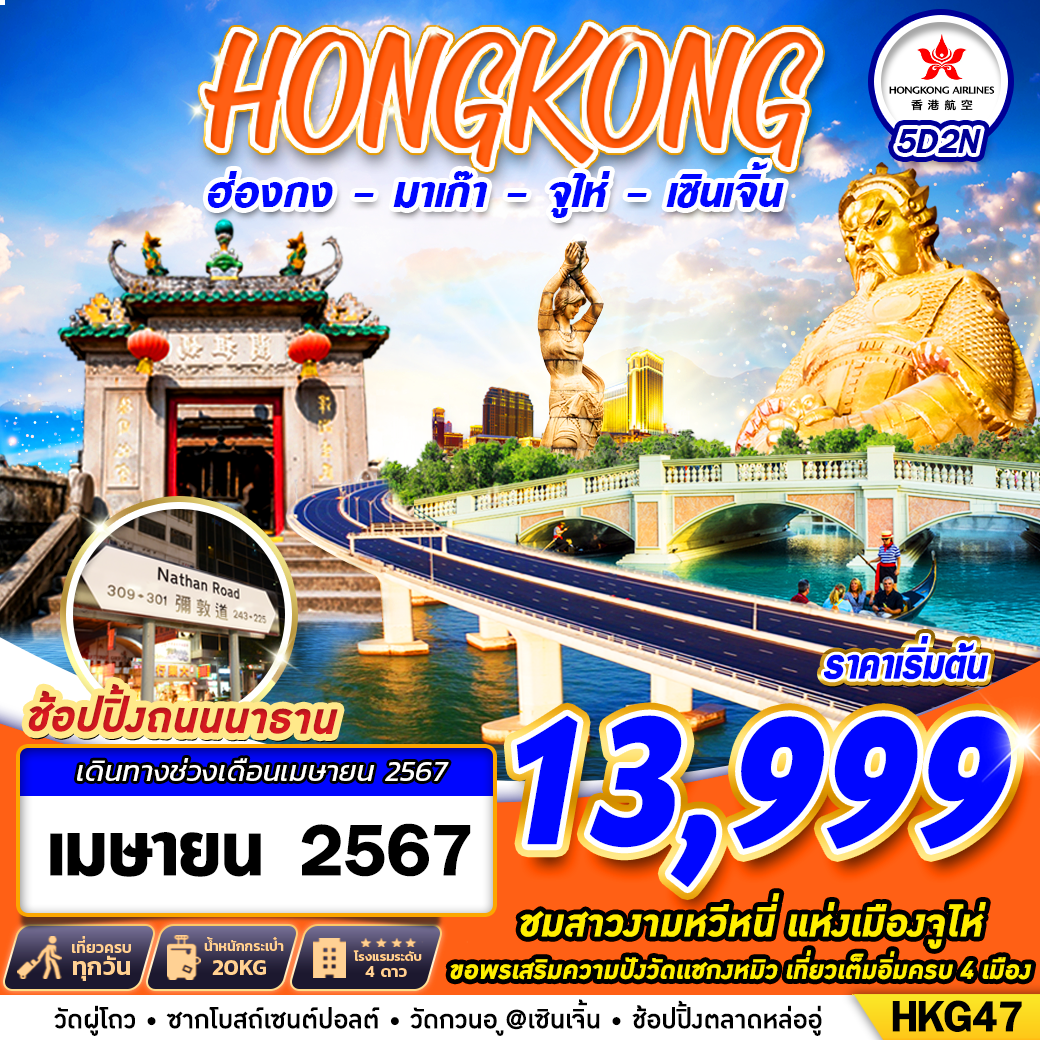 บินด้วยสายการบิน HONGKONG AIRLINE (HX) : ขึ้นเครื่องที่สนามบินสุวรรณภูมิ (BKK)**โหลดกระเป๋าสัมภาระโดยน้ำหนักไม่เกิน 20 ก.ก.  และถือขึ้นเครื่องบินได้น้ำหนักไม่เกิน 7 ก.ก.****พาสปอร์ต ต้องมีอายุใช้งานได้คงเหลือไม่น้อยกว่า 6 เดือน ณ วันกลับ****กรุณาดูรายละเอียดไฟล์ทบิน ท้ายโปรแกรม**DAY 1 	กรุงเทพฯ (สุวรรณภูมิ)									 (-/-/-)23.00	คณะพร้อมกัน ณ ท่าอากาศยานนานาชาติสุวรรณภูมิ ชั้น 4 เคาน์เตอร์สายการบิน HONGKONG AIRLINE โดยมีเจ้าหน้าที่ของบริษัทฯ คอยให้การต้อนรับ อำนวยความสะดวกตลอดขั้นตอนการเช็คอิน และ หัวหน้าทัวร์ให้คำแนะนำเพื่อเตรียมความพร้อมก่อนออกเดินทาง ข้อควรทราบ: ประเทศฮ่องกงไม่อนุญาตให้นำอาหารสด จำพวก เนื้อสัตว์ พืช ผัก ผลไม้ เข้าประเทศ หากฝ่าฝืน จะมีโทษปรับและจับ ทั้งนี้ขึ้นอยู่กับดุลพินิจของเจ้าหน้าที่ศุลกากร ด่านตรวจคนเข้าเมือง DAY 2 	กรุงเทพฯ (สุวรรณภูมิ) - เมืองฮ่องกง (สนามบินเช็กแล็บก๊อก)	 - เมืองมาเก๊า – วัดอาม่า - ร้านขนม – โบสถ์เซนต์ปอล์ต - จตุรัสเซนาโด – เวเนเชี่ยนมาเก๊า - ปาริเชียนมาเก๊า – เมืองจูไห่												 (-/L/D)02.00	ออกเดินทางสู่ เช็กแล็บก๊อก ฮ่องกง (เขตการปกครองพิเศษ) โดยสายการบิน HONGKONG AIRLINE เที่ยวบินที่ HX780  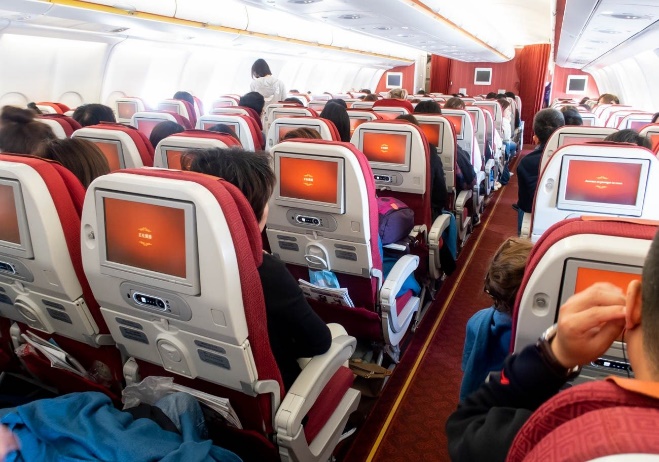 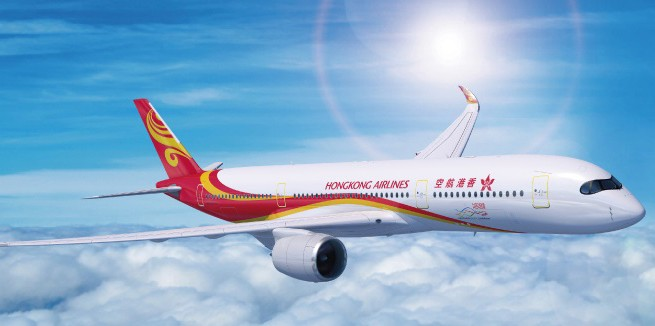 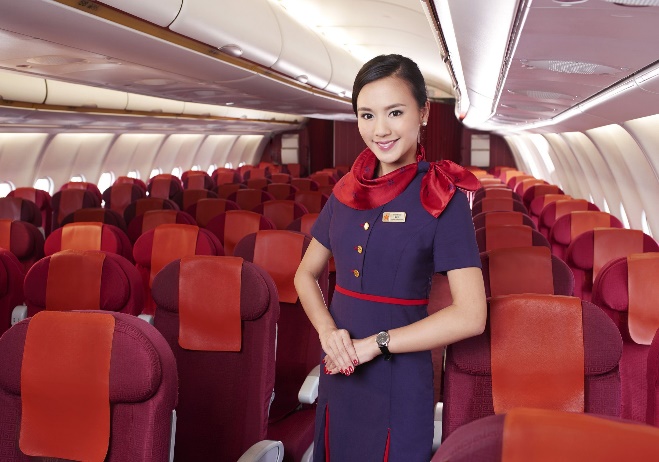 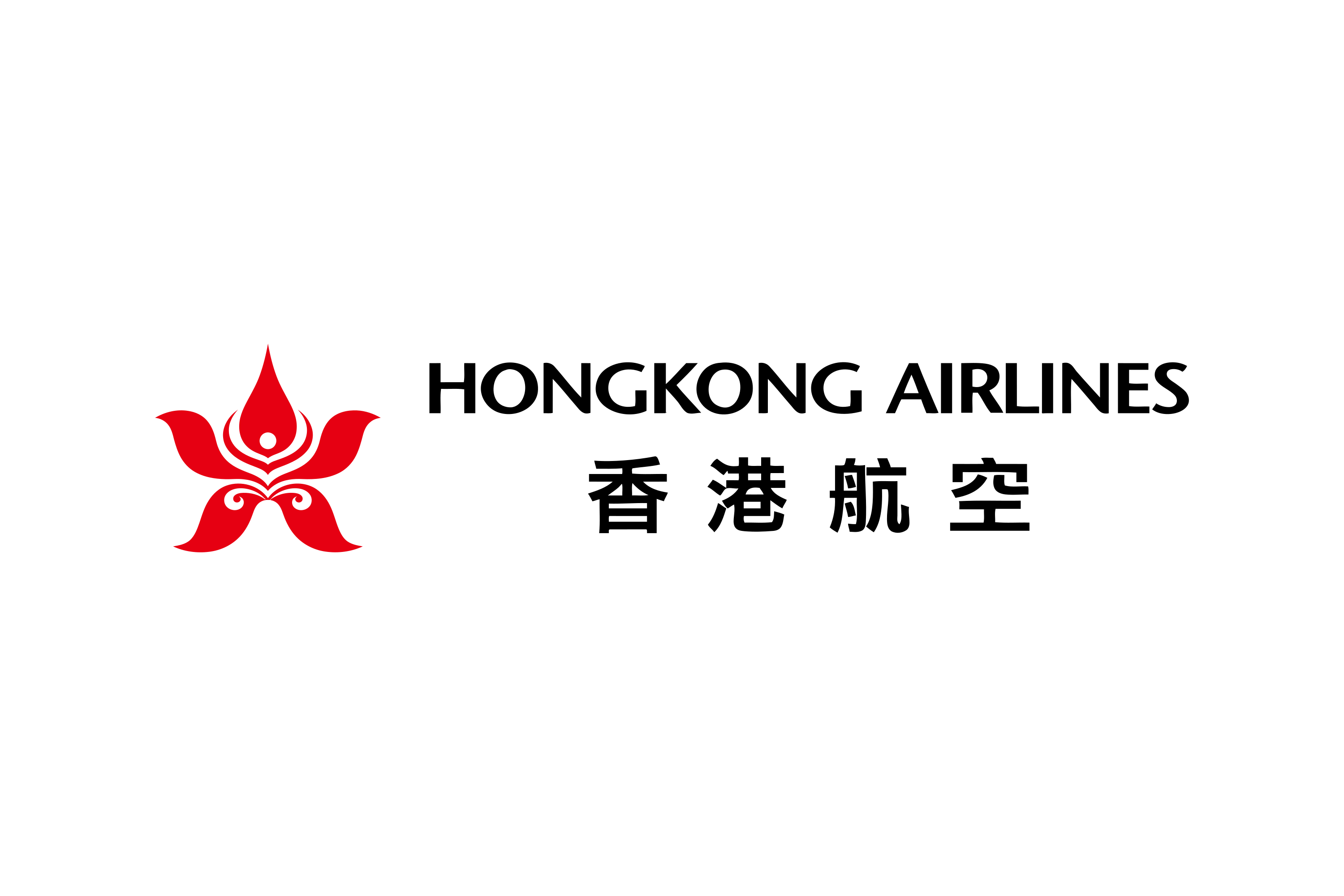 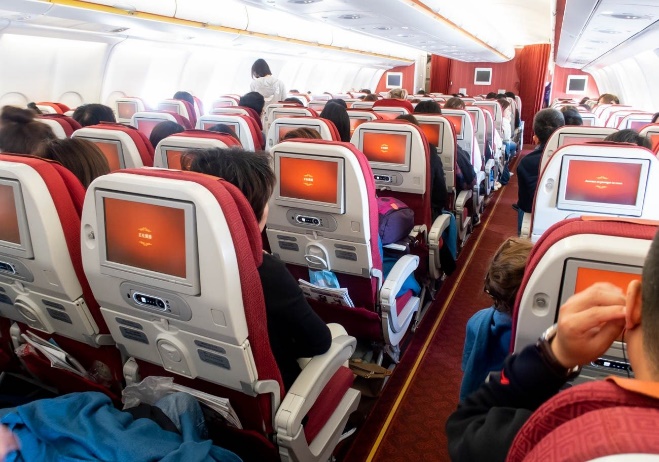 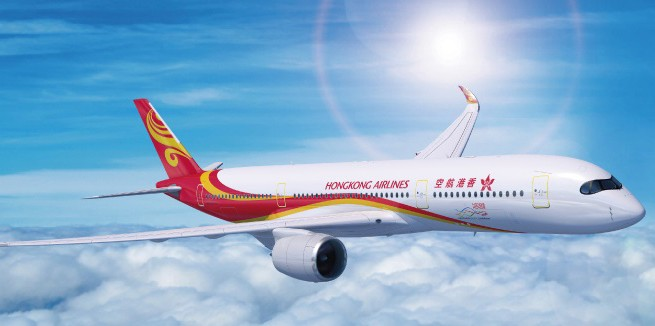 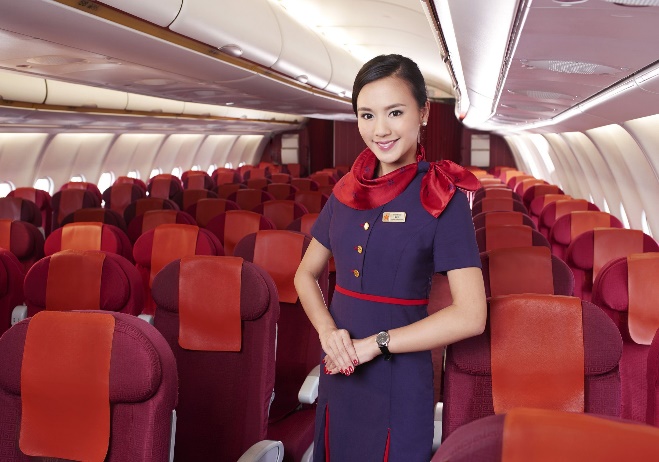 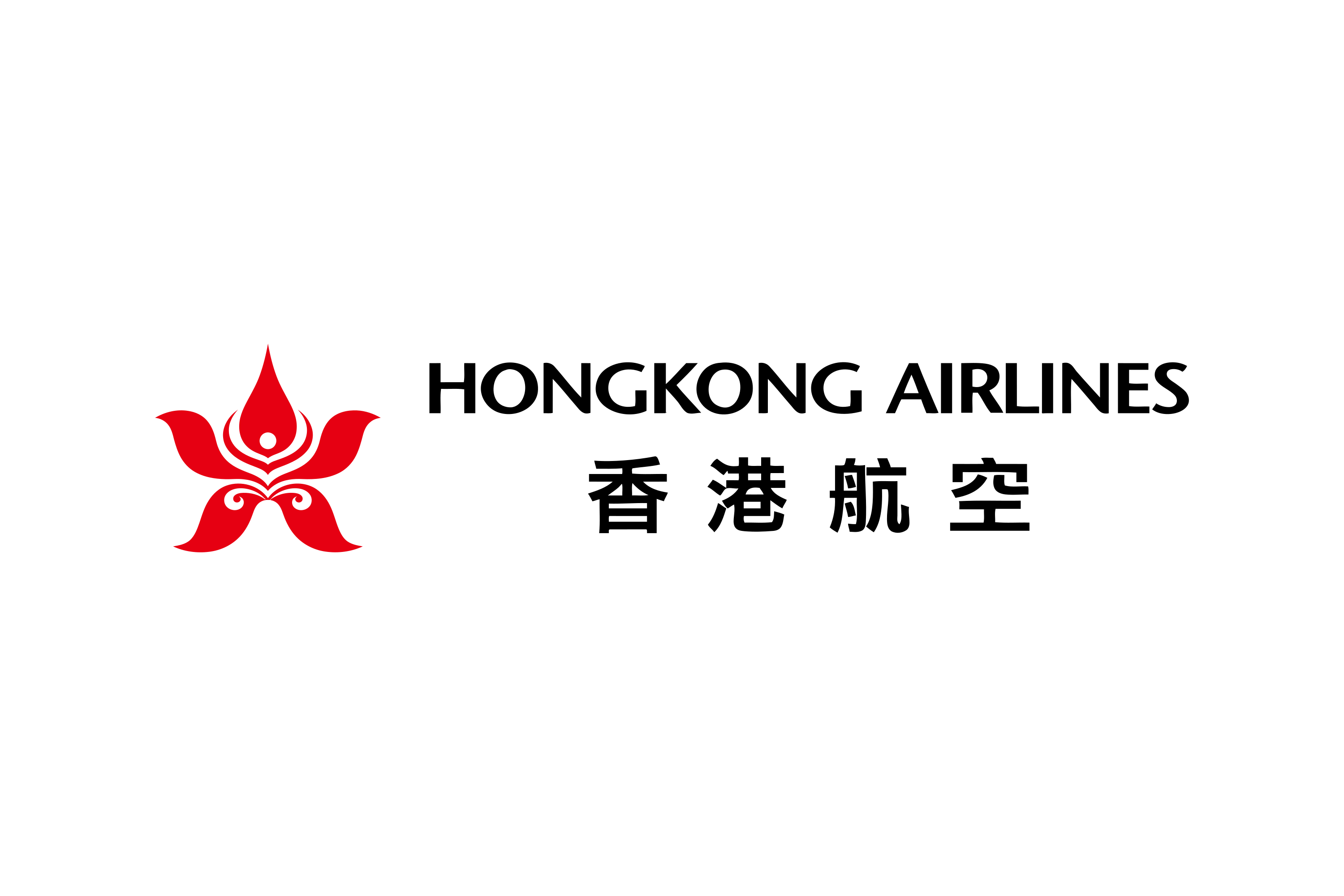 05.55	เดินทางถึง ท่าอากาศยานนานาชาติ เช็กแล็บก๊อก ฮ่องกง (เขตการปกครองพิเศษ) (ตามเวลาท้องถิ่น จะเร็วกว่าเมืองไทยประมาณ 1 ชั่วโมง) 		หลังผ่านขั้นตอนการตรวจหนังสือเดินทาง และตรวจรับสัมภาระเรียบร้อย นำคณะเดินทางโดยรถบัสปรับ		อากาศ	ได้เวลานำท่านท่านเดินทางข้ามไปยัง  เมืองมาเก๊า (Macao) **ทุกท่านจำเป็นต้องรับผิดชอบสัมภาระและดูแลทรัพย์สินส่วนตัวผ่านด่านด้วยตัวท่านเอง ** ในการเดินทางข้ามด่านและผ่านพิธีตรวจคนเข้าเมืองใช้เวลาประมาณ 40-60 นาทีจากนั้น นำท่านเดินทางไปยัง วัดอาม่า หรือเรียกอีกชื่อว่า วัดม่าก๊อก (A-Ma Temple) เป็นวัดเก่าแก่ที่สุดในมาเก๊า คำว่า "อาม่า" นี้ เป็นที่มาของคำว่า "มาเก๊า" ในปัจจุบัน สืบเนื่องมาจาก เมื่อนักเดินทางชาวโปรตุเกส เดินทางมาขึ้นฝั่งที่มาเก๊าตรงบริเวณวัดนี้ แล้วได้ถามกับชาวบ้านว่าเกาะนี้ชื่อว่าอะไร ชาวบ้านตอบไปว่า "ม่าก๊อก" ชาวโปรตุเกสจึงเรียกประเทศนี้เรื่อยมา จนสุดท้าย กลายเป็นมาเก๊านี่เอง วัดอาม่าเป็น 1 ใน 3 วัดที่เก่าแก่ที่สุดในมาเก๊า และนับว่าเป็นวัดดังในมาเก๊าที่ผู้คนนิยมมากราบไหว้กันมากที่สุด ภายในวัดมีองค์อาม่าหรือเจ้าแม่ทับทิมเป็นองค์ประธาน นิยมมาขอพรเพื่อเป็นสิริมงคลให้กับตัวเองและครอบครัวโดยบูชาด้วยธูปขด-เทียน หรือเทียนดอกบัวคู่เพื่อขอพรเรื่องคู่ครอง-คนรัก ภายในวัดมีก้อนหินขนาดใหญ่แกะสลักเป็นรูปปเรือสำเภาโบราณ เชื่อกันว่าหากพกธนบัตรที่นำไปลูบกับภาพจำลองเรือแกะสลักบนหินแล้วจะมีโชคลาภ เงินทองไหลมาเทมา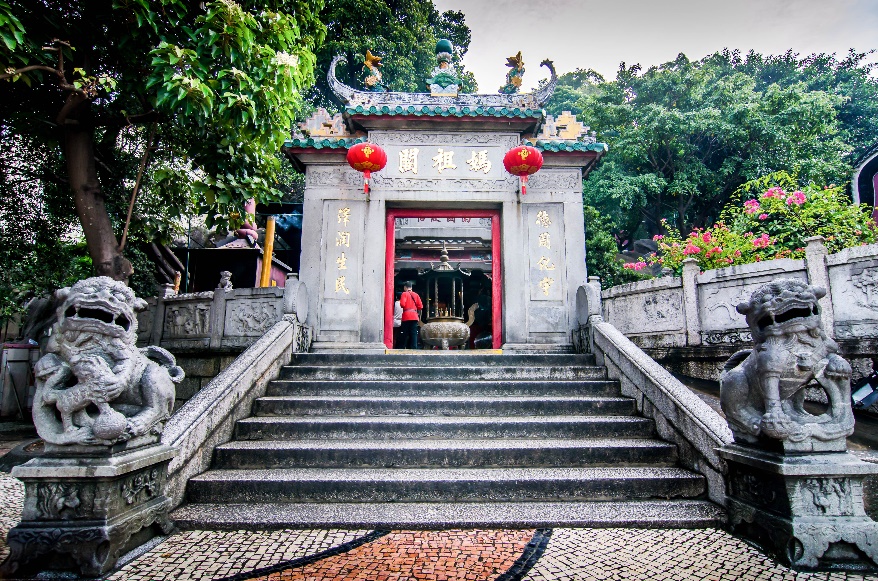 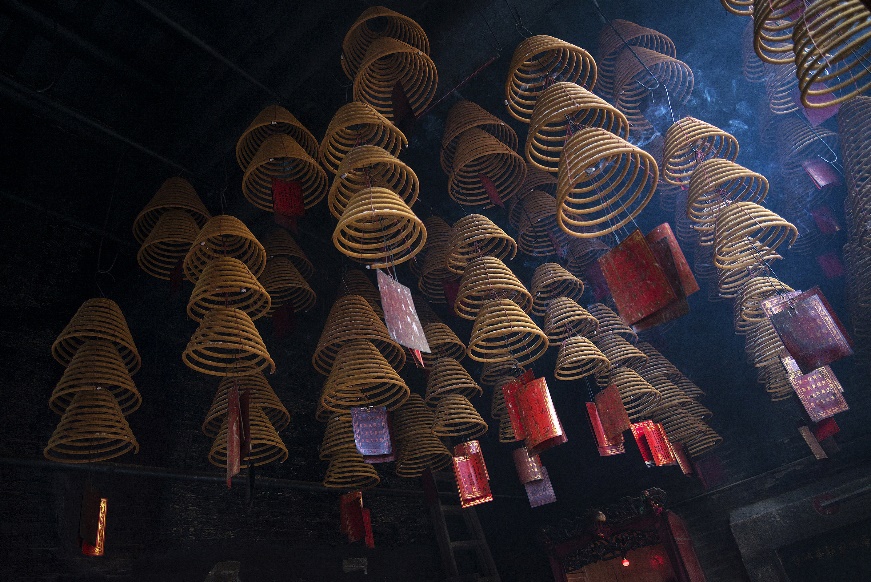 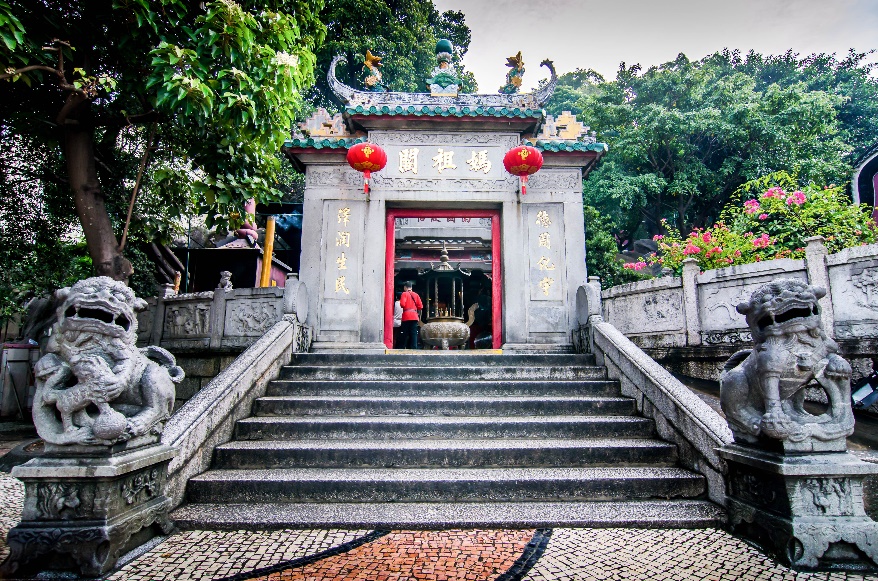 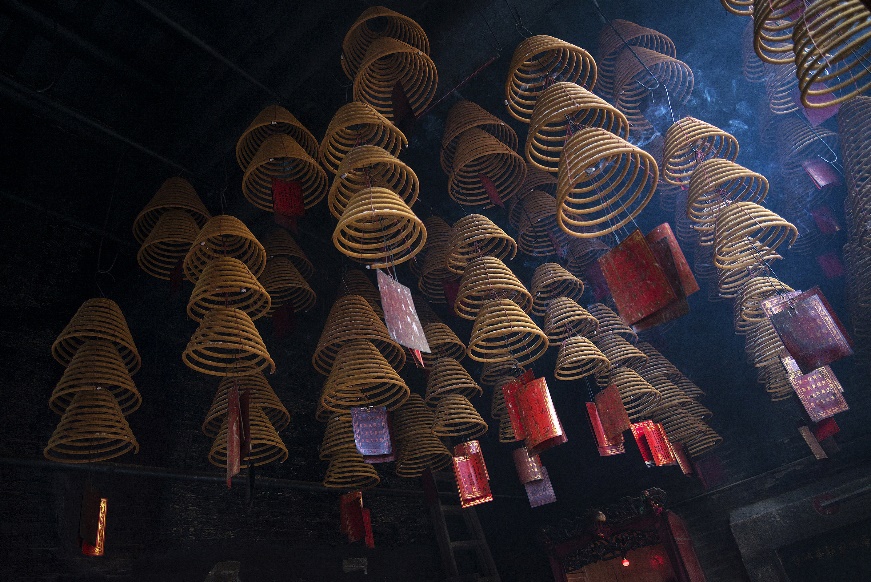 กลางวัน	รับประทานอาหารกลางวัน ณ ภัตตาคารอาหารแวะซื้อของฝาก ร้านขนม นำท่านเดินทางสู่ ซากโบสถ์เซนต์ปอล (Ruins of St. Paul) เป็นซากโบสถ์คาทอลิกในเขตซานตูอันโตนีโอ มาเก๊า ประเทศจีน (เขตการปกครองพิเศษ) ซึ่งถูกไฟไหม้และพายุไต้ฝุ่นถล่มในช่วงปี ค.ศ. 1835 จนเหลือเพียงซากประตู เดิมเคยเป็นโบสถ์สำคัญของมาเก๊า ก่อสร้างเมื่อปี ค.ศ. 1602 ถึง 1640 โดยคณะเยสุอิต ในสมัยนั้น เป็นหนึ่งในโบสถ์คาทอลิกที่ใหญ่ที่สุดในเอเชีย นำท่านเดินทางสู่ จตุรัสเซนาโด้ (Senado Square) จัตุรัสเมืองมาเก๊า เป็นสถานที่นัดพบของชาวจีนและโปรตุเกสในศตวรรษที่ 16 ถึง 18 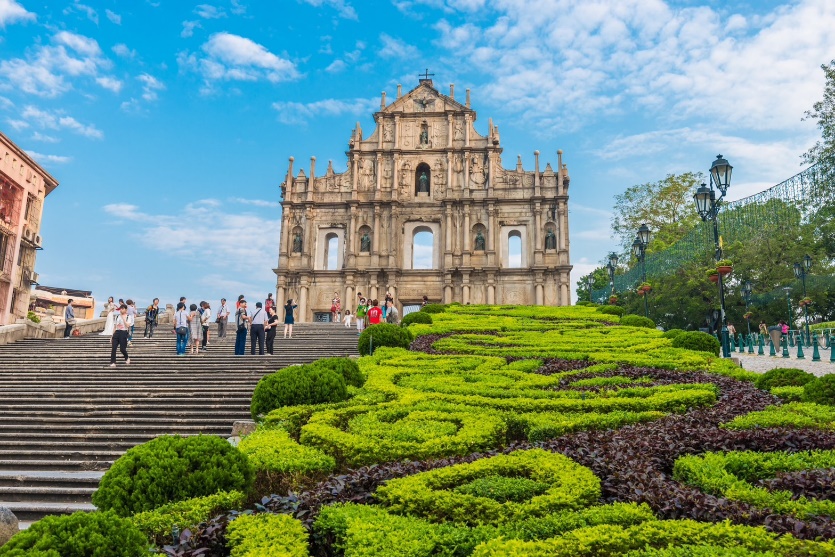 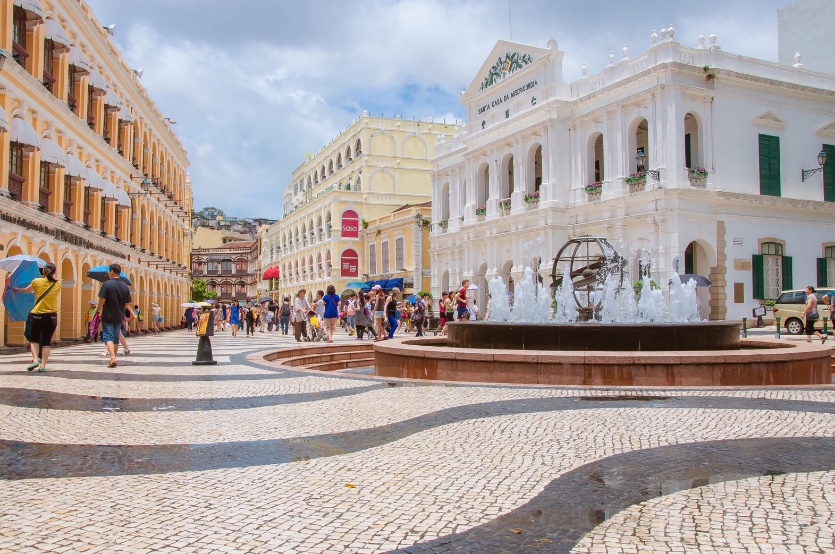 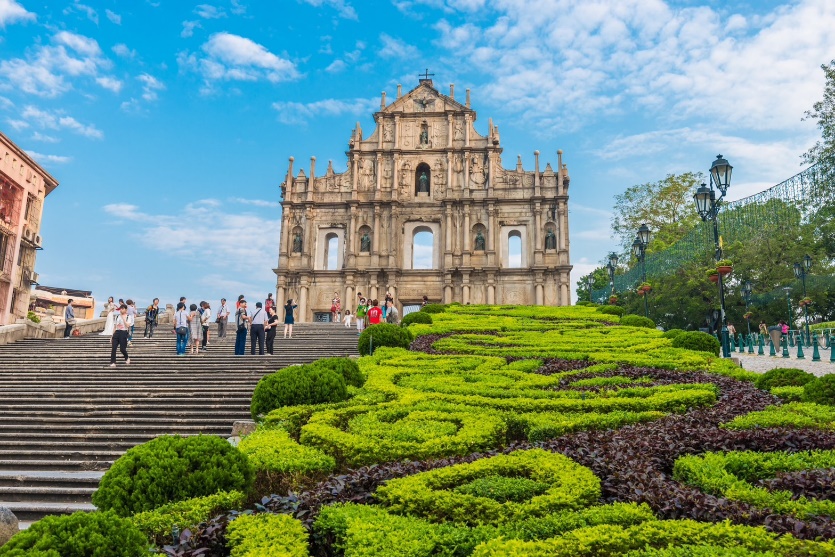 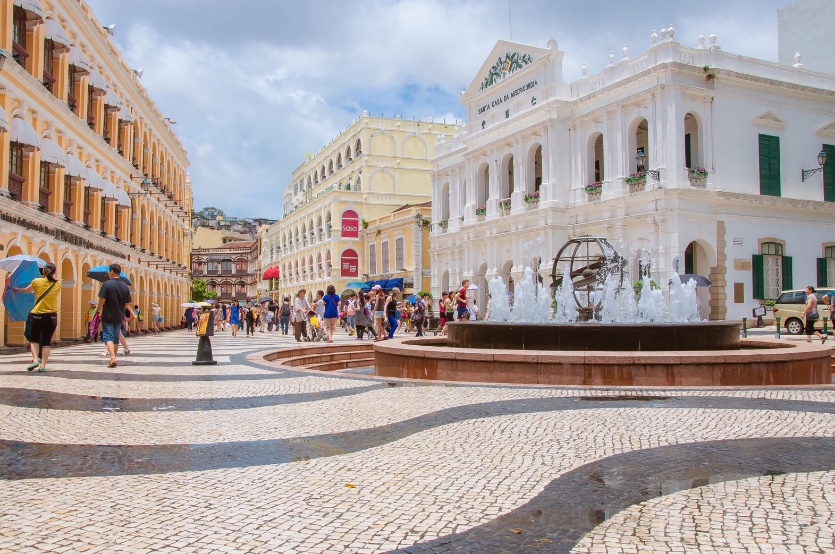 นำท่านเดินทางสู่ เดอะเวนีเชียน มาเก๊า (The Venetian Macau) เป็นชื่อโรงแรมหรูในมาเก๊า ภายในมีห้องพักรับรองหลายพันห้อง มีคาสิโนที่นักพนันและนักท่องเที่ยวระดับไฮโซมาเล่น ภายในตัวอาคารทั้งหมดถูกออกแบบตามสไตล์อิตาเลียน และที่โดดเด่นที่สุดคงหนีไม่พ้นบนเพดานที่วาดลวดลวยเอาไว้อย่างวิจิตรบรรจง ให้บรรยากาศแบบเวนิส ประเทศอิตาลี ตลอดจนมีแหล่งจับจ่ายระดับโลกรวมอยู่ในที่เดียวกัน ที่นี่ยังมีเรือกอนโดลามากกว่า 50 ลำ สำหรับนักท่องเที่ยวที่ต้องการล่องเรือชมความสวยงามของเวเนเชียน มาเก๊าแบบเต็มๆ โดยเรือกอนโดลาเหล่านี้ จะล่องไปตามคลอง 3 คลอง ที่อยู่ภายในอาคาร และมีทางออกเชื่อมกับทะเลสาบด้านนอกอีกด้วย (ยังไม่รวมค่าล่องเรือกอนโดล่า) ผ่านชม เดอะปารีเชียน มาเก๊า (The Parisian Macao) หรือที่รู้จักกันในนามของ หอไอเฟลแห่งเมืองมาเก๊า ที่นี่จำลองหอไอเฟลจากเมืองปารีส ประเทศฝรั่งเศส มาตั้งไว้ที่หน้าโรงแรม ซึ่งมีขนาดเล็กกว่าของจริงประมาณ 1 เท่า ความสูงเทียบได้กับตึก 33 ชั้น (ยังไม่รวมค่าขึ้นลิฟต์)ได้เวลานำท่านท่านเดินทางข้ามไปยัง  เมืองจูไห่ (Zhuhai) **ทุกท่านจำเป็นต้องรับผิดชอบสัมภาระและดูแลทรัพย์สินส่วนตัวผ่านด่านด้วยตัวท่านเอง ** (ระยะทางระหว่างด่านประมาณ 500 เมตร) ในการเดินทางข้ามด่านและผ่านพิธีตรวจคนเข้าเมืองใช้เวลาประมาณ 40-60 นาที เป็นเมืองที่มีอาณาบริเวณเขตมหาสมุทรใหญ่ที่สุด มีเกาะมากที่สุด และมีแนวชายฝั่งทางทะเลยาวที่สุดในภูมิภาคสามเหลี่ยมปากแม่น้ำจูเจียง ซึ่งตั้งอยู่ทางริมฝั่งตะวันตกของปากแม่น้ำจูเจียง หรือแม่น้ำไข่มุกที่ไหลลงสู่ทะเลจีนใต้ ในมณฑลกวางตุ้ง ทางตอนใต้ของประเทศจีน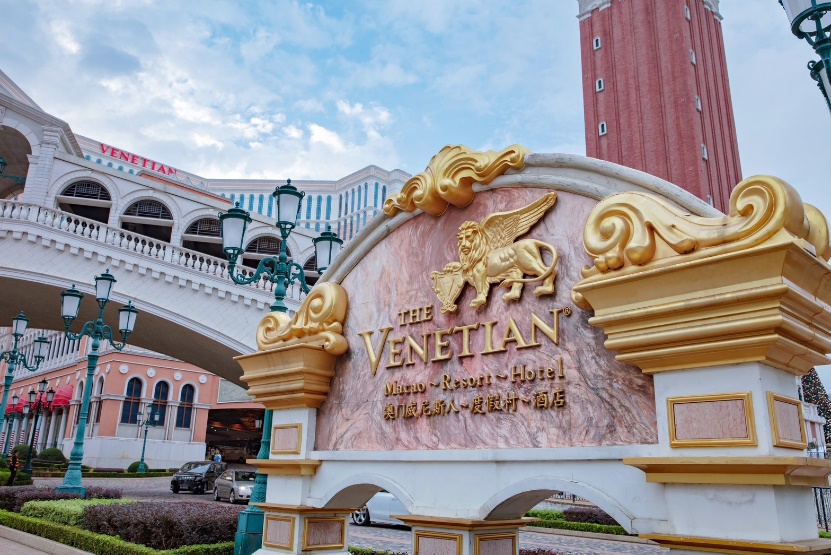 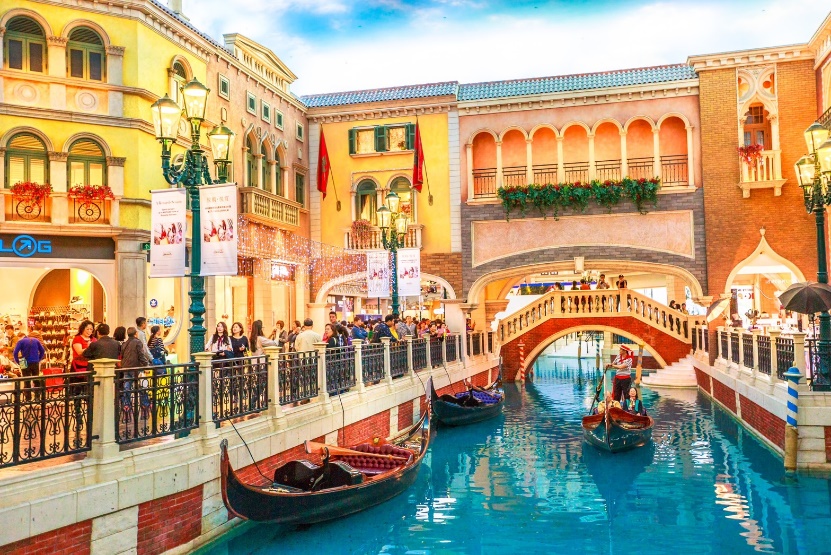 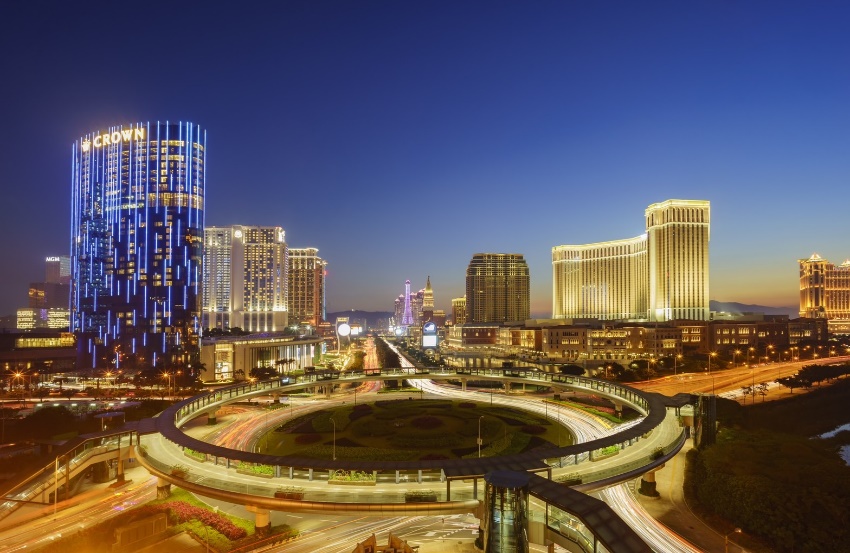 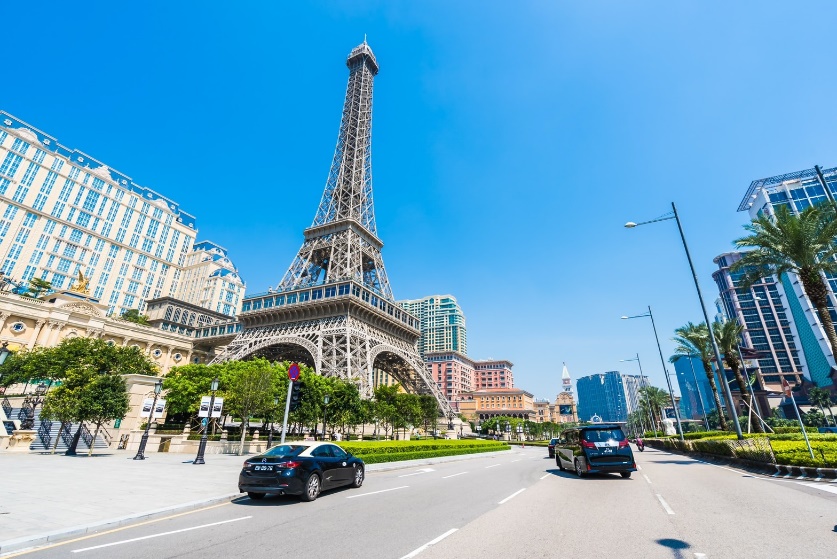 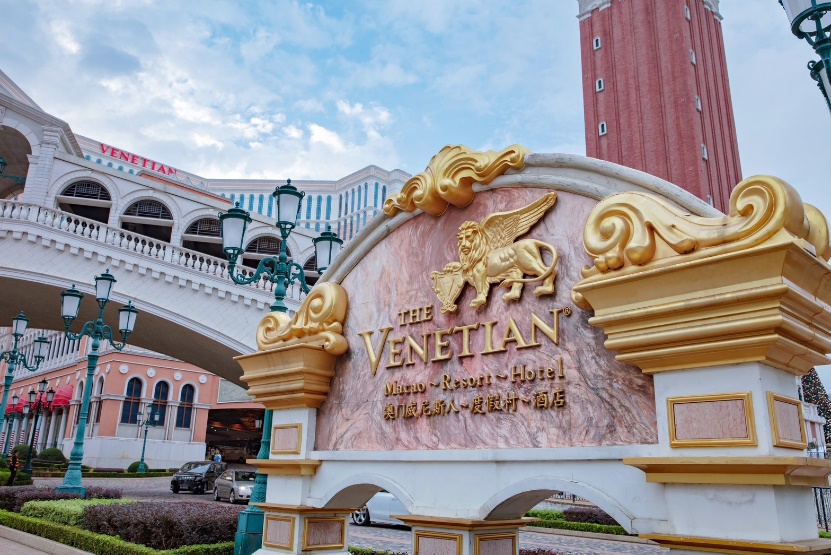 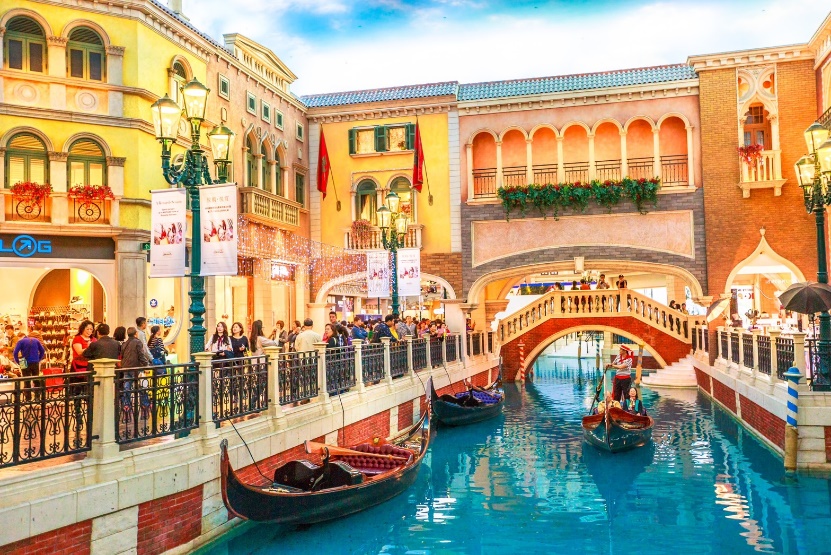 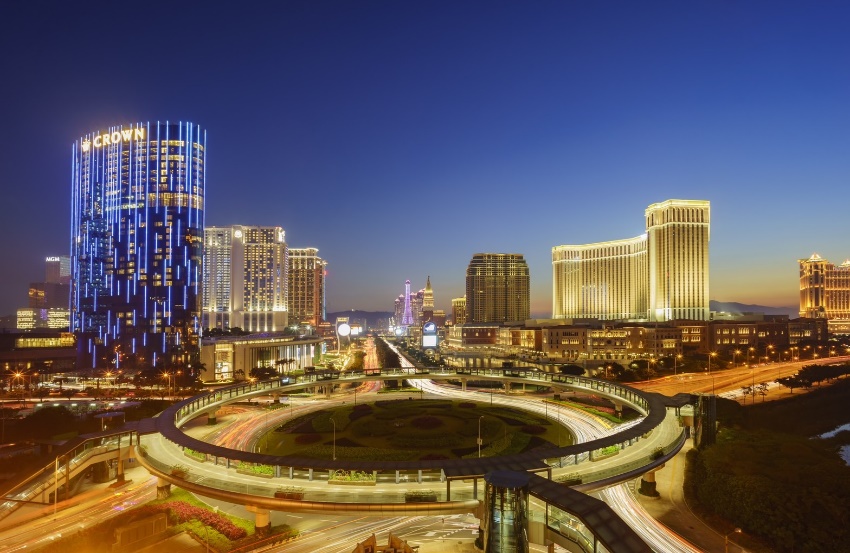 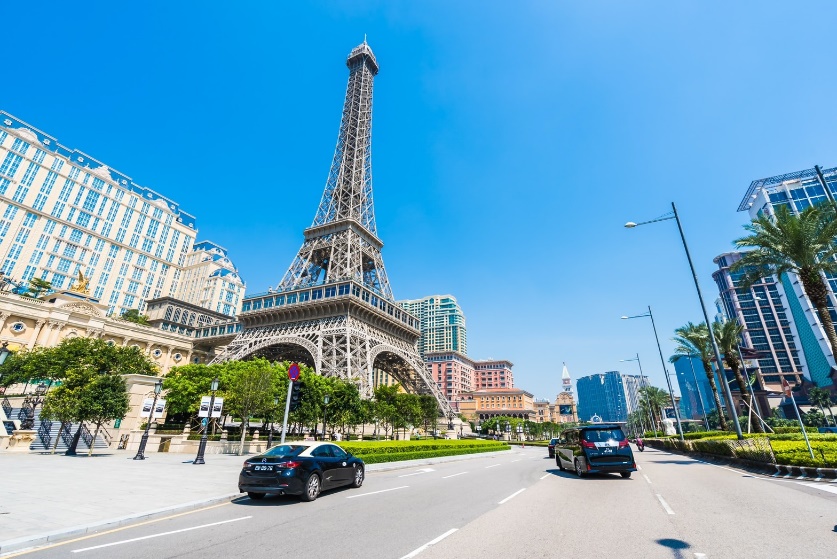 ค่ำ 		รับประทานอาหารค่ำ ณ ภัตตาคารอาหาร ที่พัก		ZHUHAI : 2000 YEARS HOTEL หรือ เทียบเท่า**ทางโรงแรมมีห้องพักประเภท TRP ROOM หรือ ห้องพัก 3 ท่าน จำนวนจำกัด**DAY 3	ถนนคู่รัก – ชมสาวงามแห่งเมืองจูไห่ หวีหนี่ – วัดผู่โถว - ร้านหยก ร้านยา ร้านผ้าไหมหรือยางพารา – เมืองเซินเจิ้น - ตลาดหล่ออู่					 (B/L/D)เช้า	บริการอาหารเช้า ณ ภัตตาคาร หรือ ห้องอาหารของโรงแรมนำท่านนั่งรถชมทิวทัศน์ของ ถนนคู่รัก (The Lover’s Road) ถนนเลียบชายหาดที่สวยงามแสนจะโรแมนติก ซึ่งทางรัฐบาลเมืองจูไห่ได้ตกแต่งภูมิทัศน์ไว้อย่างสวยงามเหมาะสำหรับการพักผ่อนหย่อนใจ และที่ได้ชื่อว่าเป็นถนนคู่รัก เพราะว่าภายในบริเวณถนนริมชายหาดแห่งนี้ได้มีการนำเก้าอี้ หรือม้านั่งซึ่งทำมาสำหรับ 2 คนนั่งเท่านั้น  แวะถ่ายรูป  สาวงามหวีหนี่ หรือ จูไห่ ฟิชเชอร์ เกิร์ล (Zhuhai Fisher Girl) สาวงามกลางทะเล สัญลักษณ์ของเมืองจูไห่ บริเวณอ่าวเซียงหู สร้างขึ้นจากหินแกรนิตทราย เป็นรูปแกะสลักสูง 8.7 เมตร หวีหนีสาวงามที่ยืนถือไข่มุก บิดเอวพลิ้ว ริ้วชายผ้าพัดพลิ้ว อุ่นรอยยิ้มทั้งบนใบหน้าถึงมุมปาก เป็นสัญลักษณ์ของเมือง บ่งบอกถึงความอุดมสมบูรณ์รุ่งเรืองแห่งเมืองจูไห่นั่นเอง ไม่ว่าใครไปเมืองจูไห่ก็ต้องแวะเวียนกันไปเยี่ยมเธอ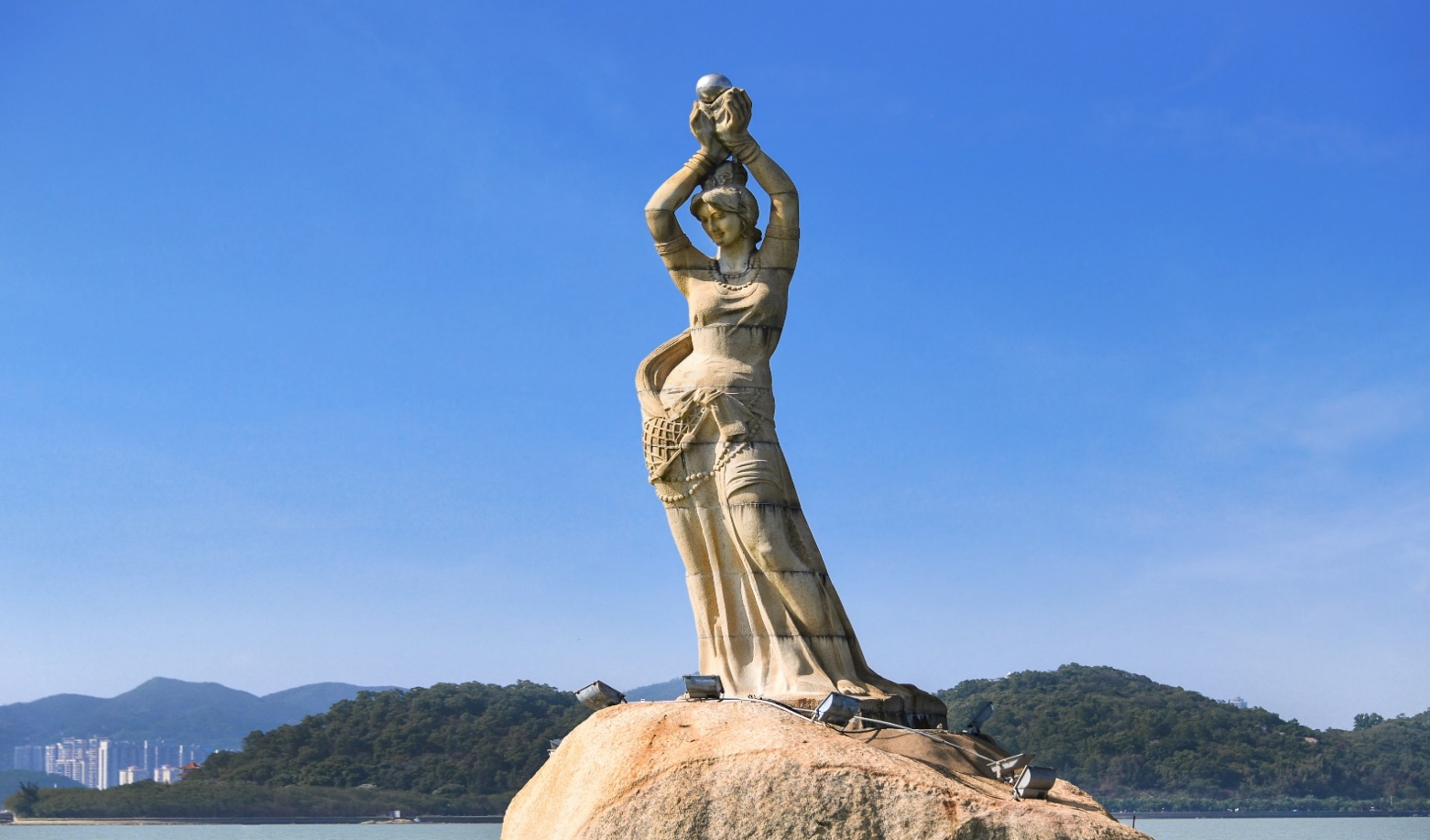 กลางวัน	บริการอาหารกลางวัน ณ ภัตตาคารนำท่านเดินทางสู่ วัดผู่โถว (Putuo Temple) ดินแดนอันศักดิ์สิทธิ์ ของพระโพธิสัตว์กวนอิม พุทธศาสนานิกายมหายาน พระโพธิสัตว์กวนอิมคืออวตารหนึ่งของพระอมิตาภพุทธเจ้า ซึ่งพระโพธิสัตว์กวนอิมเป็นมหาบุรุษมีวัฒนธรรมโดยรวมกว้างขวาง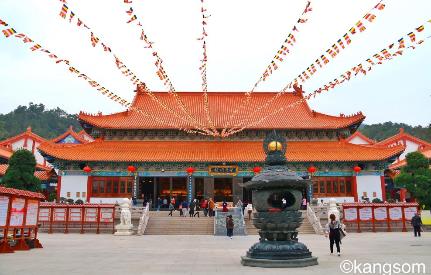 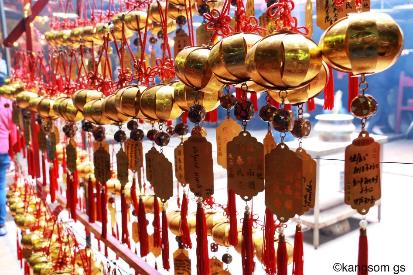 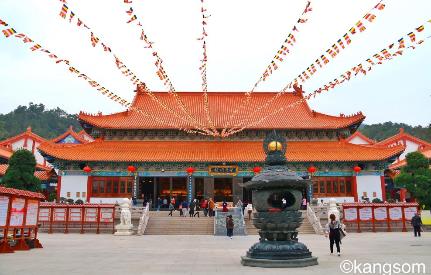 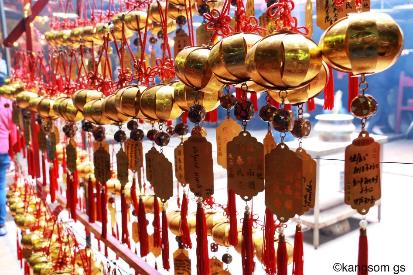 นำท่านช้อปปิ้งสินค้า ที่ร้านค้าหยก , ร้านผ้าไหม หรือยางพารา ซึ่งเป็นศูนย์รวมสินค้าพื้นเมืองของเมืองจูไห่ ได้เวลานำท่านท่านเดินทางข้ามไปยัง เมืองเซินเจิ้น (Shenzhen) โดยรถโค้ช **ทุกท่านจำเป็นต้องรับผิดชอบสัมภาระและดูแลทรัพย์สินส่วนตัวผ่านด่านด้วยตัวท่านเอง ** ใช้เวลาเดินทาง ประมาณ 2.30 ชั่วโมง – 3 ชั่วโมง จากนั้นนำท่านเดินทางสู่ หล่อหวู่ช้อปปิ้งเซ็นเตอร์ (Lowu Shopping Center) แหล่งละลายทรัพย์ของนักช้อปปิ้ง เป็นห้างช้อปปิ้งขนาดใหญ่ของเมืองเซินเจิ้น ข้างในตึกจะมีสินค้าพื้นเมืองมากมาย กระเป๋า เสื้อผ้า รองเท้า ซึ่งเป็นสินค้าเลียนแบบแบรนด์เนมสารพัดยี่ห้อชื่อดัง สินค้าเลียนแบบของจริงเหล่านี้มีความคล้ายคลึงเหมือนกันกับของจริงเป็นอย่างมาก เหมือนกันแทบจะทุกกระเบียดนิ้ว จึงทำให้สินค้าเลียนแบบเหล่านี้ขายดิบขายดีเป็นอย่างมาก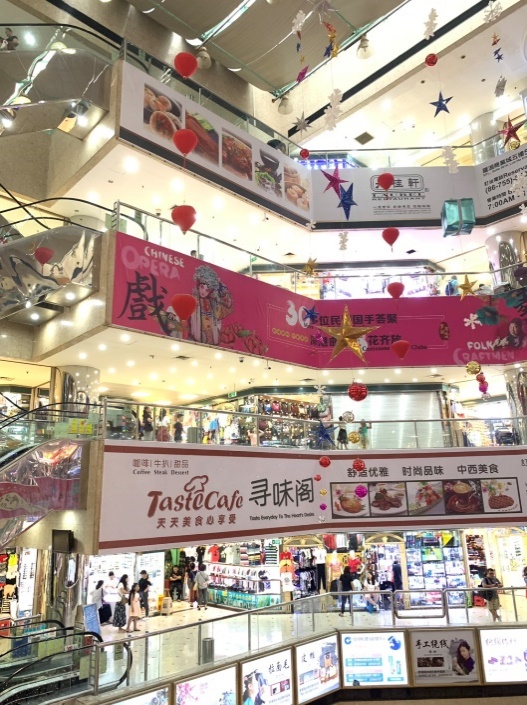 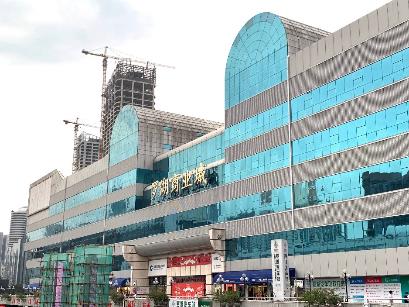 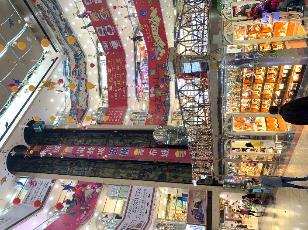 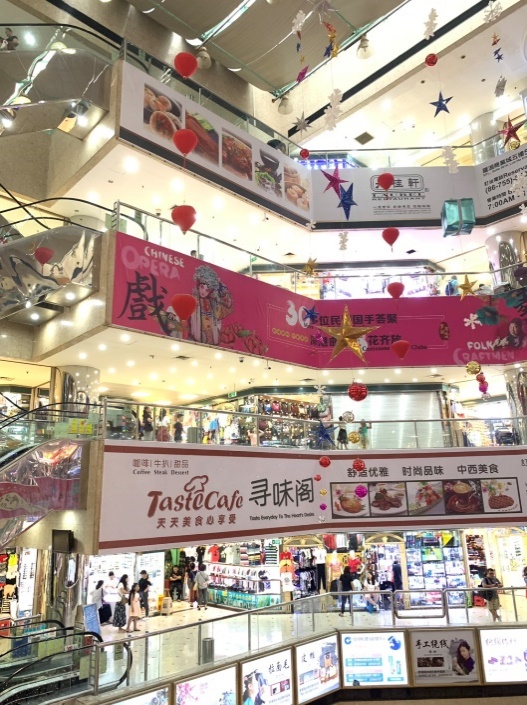 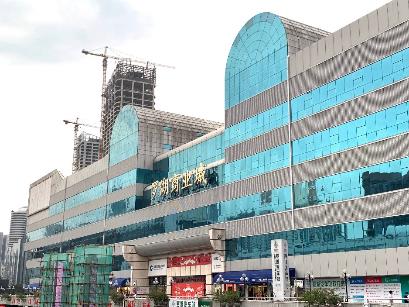 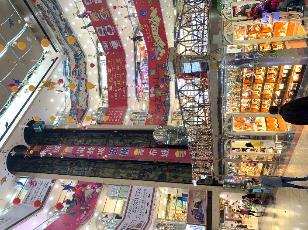 ค่ำ 		รับประทานอาหารค่ำ ณ ภัตตาคารอาหาร ที่พัก		CENTURY PLAZA HOTEL หรือ เทียบเท่า**ทางโรงแรมมีห้องพักประเภท TRP ROOM หรือ ห้องพัก 3 ท่าน จำนวนจำกัด**DAY 4	เมืองเซินเจิ้น – วัดกวนอู – สวนสาธารณะเหลียงฮวาซาน – รูปปั้นติ้งเซี้ยวเผิง - เมืองฮ่องกง – วิคตอเรีย – โรงงานเครื่องประดับ - วัดแชกงหมิว – อิสระช้อปปิ้งย่านถนนนาธาน - ท่าอากาศยานนานาชาติเช็กแล็บก็อก – กรุงเทพ (สุวรรณภูมิ)  				(B/L/-)เช้า		บริการอาหารเช้า ณ ภัตตาคาร หรือ ณ ห้องอาหารของโรงแรมนำท่านเดินทางสู่ เมืองเซินเจิ้น จากนั้นนำท่านเดินทางสู่ วัดกวนอู (Kun Kong Temple)    เทพเจ้ากวนอู สัญลักษณ์ของความซื่อสัตย์ ความกตัญญูรู้คุณความ ความจงรักภักดี ความกล้าหาญ และ โชคลาภ บารมีท่านเปรียบเสมือนตัวแทนของความเข้มแข็งเด็ดเดี่ยวองอาจไม่ครั่นคร้ามต่อศัตรู ท่านเป็นคนจิตใจมั่นคงดั่งขุนเขา มีสติปัญญาเลอเลิศมาก และไม่เคยประมาท การบูชาขอพรท่านก็หมายถึงขอให้ท่านช่วยอุดช่องว่างไม่ให้เพลี่ยงพล้ำแก่ฝ่ายตรงข้าม และให้เกิดความสมบูรณ์ด้วยคนข้างเคียงที่ซื่อสัตย์ หรือบริวารที่ไว้ใจได้นั่นเอง ดังนั้น ประชาชนคนจีนจึงนิยมบูชา และกราบไห้ท่านเพื่อความเป็นสิริมงคลต่อตนเองและครอบครัวในทุกๆด้าน 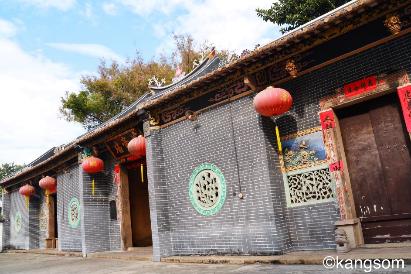 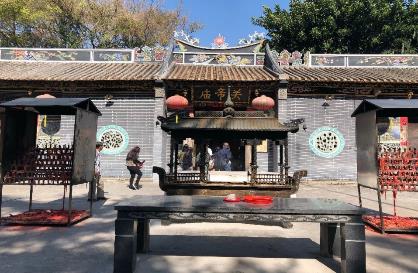 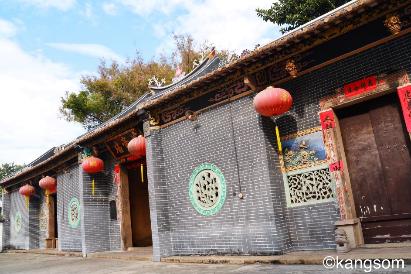 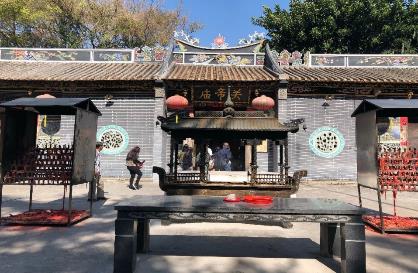  สวนสาธารณะเหลียงฮวาซาน ตั้งอยู่ที่เขตฝูเถียน นครเซินเจิ้น เปิดอย่างเป็นทางการตั้งแต่มิถุนายน ปี 1997 และที่ลานจัตุรัสบนยอดเขาได้มีการตั้ง รูปปั้นสหายเติ้ง เสี่ยวผิง ผู้นำการปฏิรูปและเปิดประเทศจีน ซึ่งเมื่อวันที่ 8 ธ.ค. ปี 2012 นายสี จิ้นผิง เลขาธิการใหญ่พรรรคอมมิวนิสต์จีนเคยมาวางกระเช้าดอกไม้สักการะรูปปั้นสหายเติ้ง เสี่ยวผิง และได้ปลูกต้นไทรภูเขาไว้ต้นหนึ่งด้วย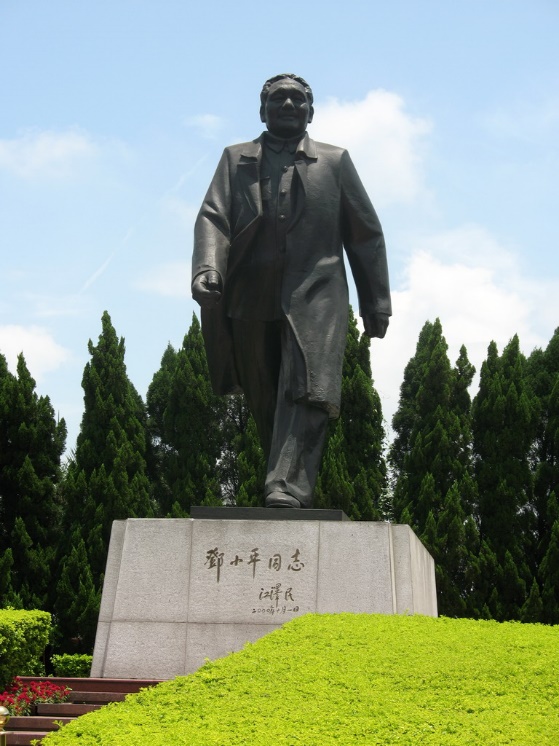 ได้เวลานำท่านเดินทางกลับมายัง เมืองฮ่องกง **ทุกท่านจำเป็นต้องรับผิดชอบสัมภาระและดูแลทรัพย์สินส่วนตัวผ่านด่านด้วยตัวท่านเอง **กลางวัน	บริการอาหารกลางวัน ณ ภัตตาคาร 	จากนั้นนำท่านเดินทางสู่จุดชมวิวเกาะฮ่องกง ณ วิคตอเรียพีค ขึ้นรสบัส ขึ้นสู่จุดชมวิว ทุกท่านจะได้สัมผัสกับบรรยากาศบริสุทธิ์สดชื่น สามารถชมทัศนียภาพอันงดงามของ เกาะฮ่องกงและเกาลูนได้ทั้งเกาะอย่างชัดเจน จุดชมวิวที่ดีที่สุดและห้ามพลาด สามารถมองเห็นวิวได้ 180 องศา ทั้งนี้ยังตื่นตากับตึกระฟ้าที่สูงตระหง่านและอาคารต่างๆ ที่ก่อสร้างตรงตามหลักฮวงจุ้ย อาทิ ตึกเซ็นทรัลพลาซ่า, ตึกไชน่าแบงค์และตึกอื่นๆ อันเป็นที่ตั้งของธุรกิจ ชั้นนำของฮ่องกงพร้อมทั้งถ่ายภาพอันสวยงามน่าประทับใจ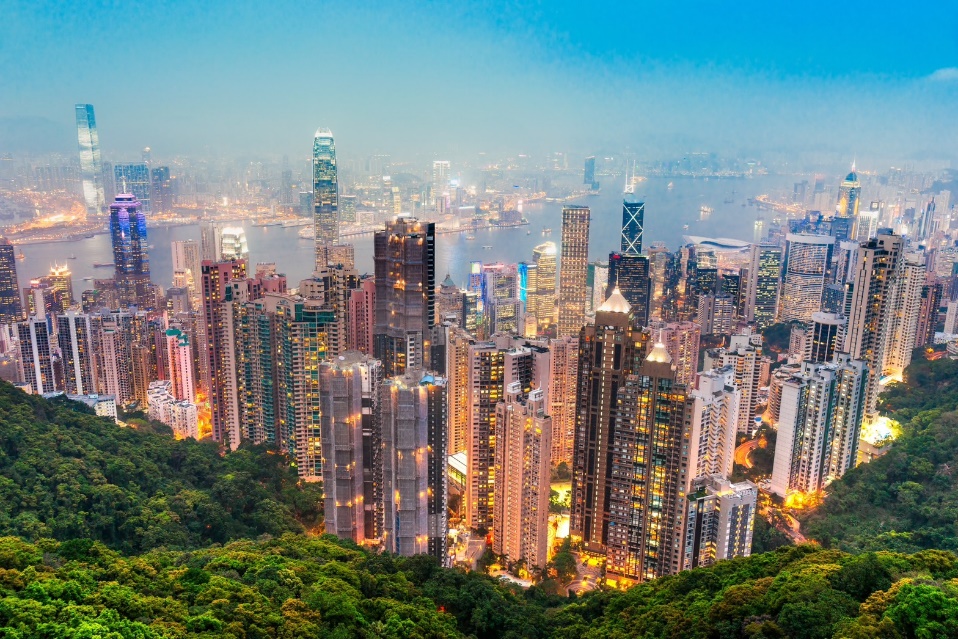 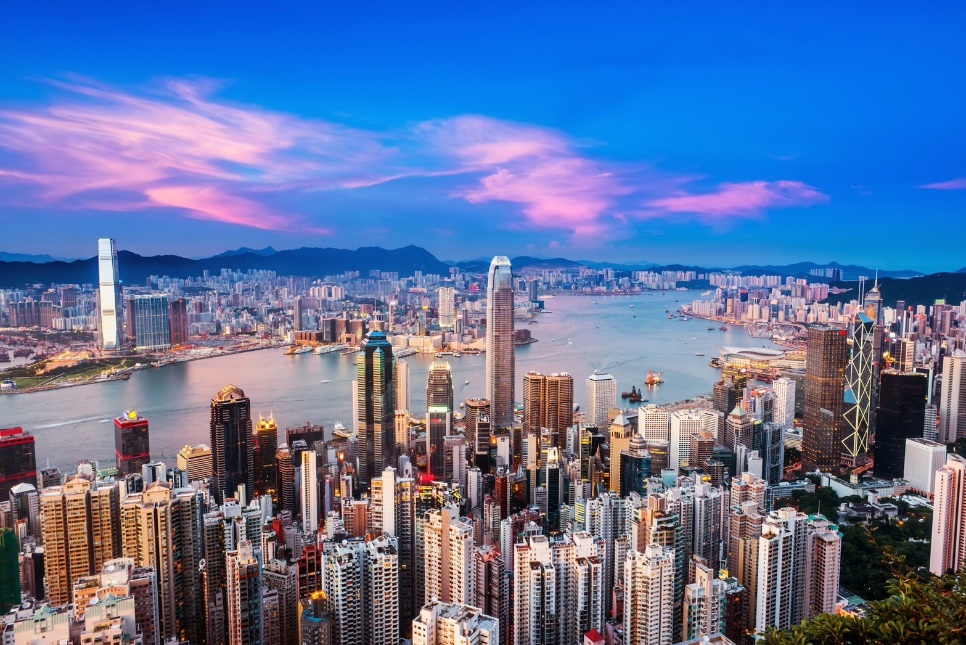 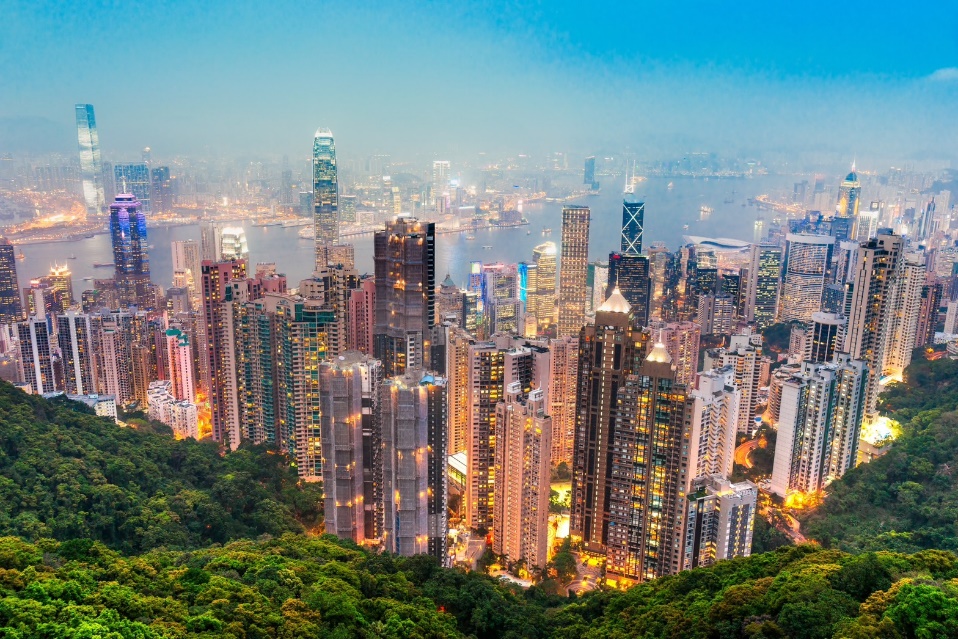 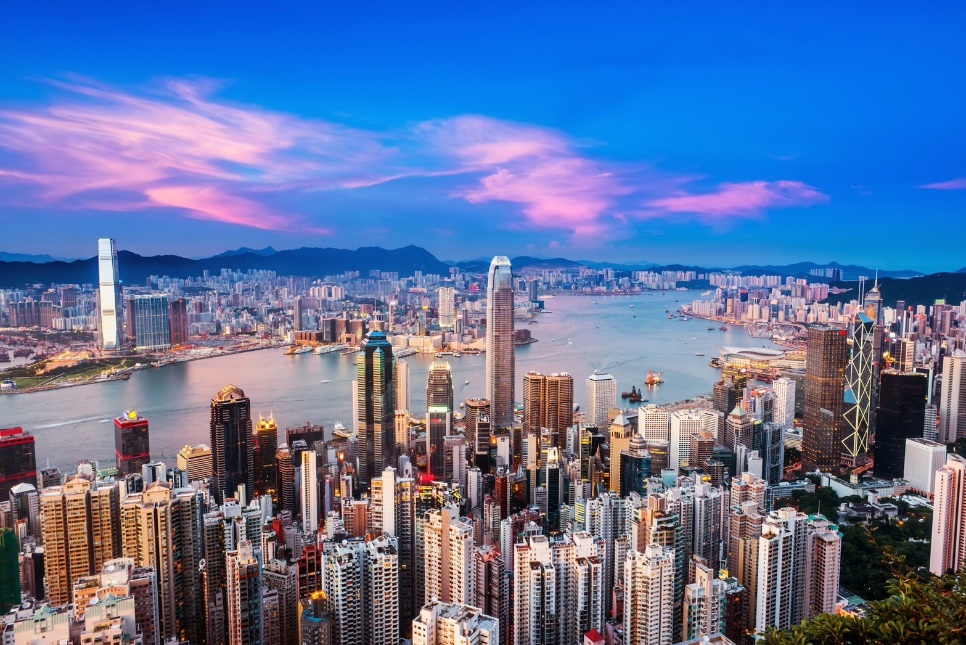 โรงงานเครื่องประดับ (Jewelry Factory) เพื่อเลือกซื้อเครื่องประดับสำหรับเสริมดวงชะตาของตัวท่านเอง เป็นรูปกังหันลมที่มีชื่อเสียงและเป็นที่นิยมกันทั่วโลก ที่ถือกำเนิดขึ้นที่นี่ สวยงามโดดเด่นไม่เหมือนใครนำท่านเดินทางสู่ วัดแชกงหมิว (Che Kung Temple) เป็นวัดหนึ่งที่ประชาชนชาวจีนให้ความเลื่อมใสศรัทธามาเนิ่นนาน ตำนาน แชกงหมิว มีประวัติเล่าต่อกันมาว่า ขณะนั้นเองยังมีนักรบเอกชื่อ "แช กง" เป็นแม่ทัพปราบศึก ทุกแคว้นเขตแดนแผ่นดินใหญ่ต่างก็ยำเกรงต่อกำลังพลที่กล้าหาญในกองทัพของท่าน ยามที่ออกรบเพื่อต้านข้าศึกศัตรูทุกทิศทาง ทุกๆครั้ง ท่านใช้สัญลักษณ์รูปกังหัน 4 ใบพัดติดไว้ด้านหน้ารถศึกนำขบวนในกองทัพ เหล่าทหารกล้ามีความเชื่อว่าเมื่อพกพาสัญลักษณ์รูปกังหันนี้ไป ณ ที่ใดๆ กังหันนี้จะช่วยเสริมสิริมงคล นำพาแต่ความโชคดี มีอำนาจเข้มแข็ง เสริมกำลังใจให้แก่กองทัพของท่าน ชื่อเสียงในการนำทัพสู้ศึกของท่านจึงเป็นตำนานมาจนทุกวันนี้ ปัจจุบัน ด้านในมีรูปปั้นสูงใหญ่ของท่านแชกงซึ่งเป็นเทพประจำวัดแห่งนี้ ด้านข้างมีอาวุธรบของทหารแบบโบราณ และมีกังหันอยู่หลายตัว มีกลองด้านละตัว ประชาชนที่เข้ามากราบไหว้จะต้องหมุนกังหัน หรือที่เรียกว่า "กังหันนำโชค" เพื่อหมุนแต่สิ่งดีๆ เข้ามาในชีวิต และก่อนที่ท่านจะออกจากวัดจะต้องตีกลองให้เสียงดังสนั่นเพื่อความเป็นสิริมงคล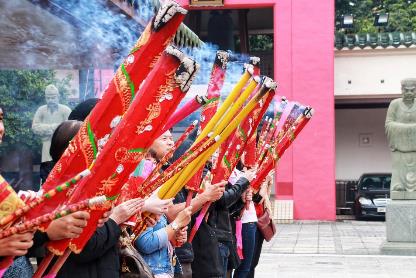 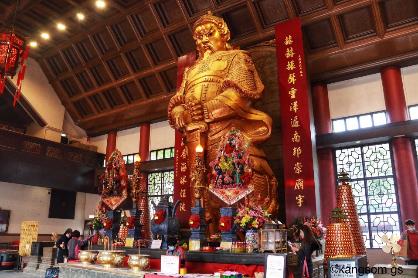 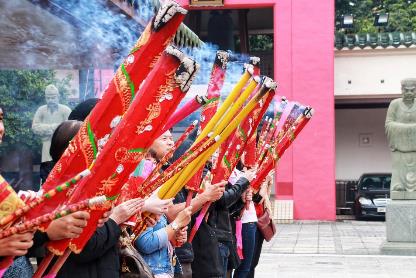 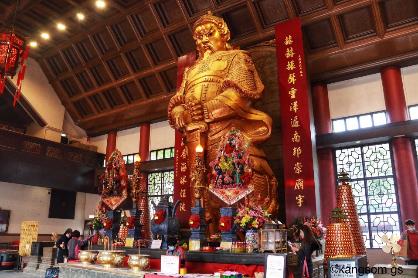 อิสระช้อปปิ้งย่านจิมซาจุ่ย ถนนนาธาน อิสระอาหารตามอัธยาศัย เพื่อสะดวกกับการช้อปปิ้ง ให้ท่านได้อิสระจนกว่าถึงเวลานัด ตามอัธยาศัยอิสระให้ท่านเต็มอิ่มกับการช้อปปิ้งย่านจิมซาจุ่ยมักจะตั้งต้นกันที่สถานีจิมซาจุ่ย มีร้านขายของทั้งเครื่องหนัง, เครื่องกีฬา, เครื่องใช้ไฟฟ้า, กล้องถ่ายรูป ฯลฯ และสินค้าแบบที่เป็นของพื้นเมืองฮ่องกงอยู่ด้วยและตามซอกตึกอันซับซ้อนมากมายมี SHOPPING COMPLEX ขนาดใหญ่ชื่อ OCEAN TERMINAL ซึ่งประกอบไปด้วยห้างสรรพสินค้าเรียงรายกันอยู่ และมีทางเชื่อมติดต่อกันสามารถเดินทะลุถึงกันได้ ให้แบรนด์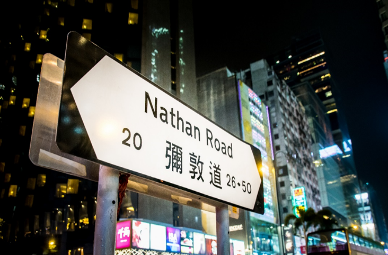 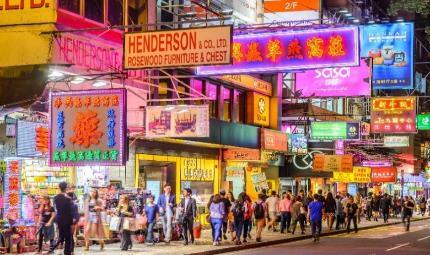 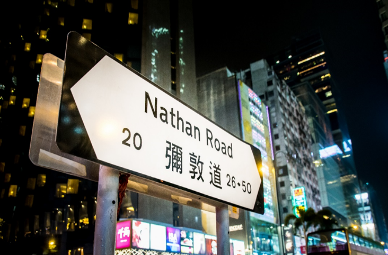 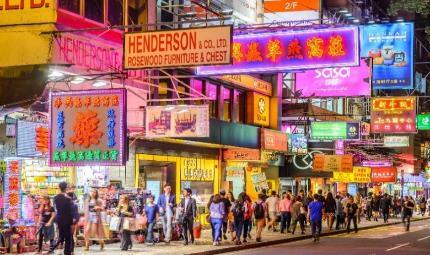 ได้เวลาอันสมควรนำท่านเดินทางสู่ ท่าอากาศยานนานาชาติเช็กแล็บก๊อก DAY 5	ท่าอากาศยานนานาชาติเช็กแล็บก็อก – กรุงเทพ (สุวรรณภูมิ)  		(-/-/-)00.55	ออกเดินทางสู่ ท่าอากาศยานนานาชาติสุวรรณภูมิ กรุงเทพฯ ประเทศไทย โดยสายการบิน HONGKONG AIRLINE เที่ยวบินที่ HX77903.05	           เดินทางถึง ท่าอากาศยานนานาชาติสุวรรณภูมิ กรุงเทพฯ ประเทศไทย โดยสวัสดิภาพและความประทับใจ** หากลูกค้าท่านใดที่จำเป็นต้องออกตั๋วภายใน (ตั๋วเครื่องบิน , ตั๋วรถทัวร์ , ตั๋วรถไฟ) กรุณาสอบถามเจ้าหน้าที่ของบริษัท ทุกครั้งก่อนทำการออกตั๋วเนื่องจากสายการบินอาจมีการปรับเปลี่ยนไฟล์ท หรือ เวลาบิน โดยไม่แจ้งให้ทราบล่วงหน้า ท่านใดมีไฟล์ทบินภายในประเทศต่อ โปรดแจ้งให้บริษัทฯทราบในวันจองทัวร์ ทั้งนี้เพื่อประโยชน์ของตัวท่านเอง **** อัตราค่าบริการข้างต้น ยังไม่รวมค่าทิปคนขับรถ หัวหน้าทัวร์ และ มัคคุเทศก์ท้องถิ่น ตามธรรมเนียม ท่านละ 1,500 บาท / ทริป / ต่อลูกค้า ผู้เดินทาง 1 ท่าน รวมไปถึงเด็ก และ ผู้ใหญ่ ยกเว้นเฉพาะ เด็กอายุไม่ถึง 2 ปี ณ วันเดินทางกลับ ทั้งนี้ท่านสามารถให้มากกว่านี้ได้ ตามความเหมาะสมและความพึงพอใจของท่าน **** ราคาเด็กอายุต่ำกว่า 2 ปี (Infant) ราคาภาษีสนามบิน ท่านละ 6,500 บาท **  (ไม่มีที่นั่งบนเครื่องบิน)** บริษัทขอสงวนสิทธิ์ อัตรานี้เฉพาะนักท่องเที่ยว ที่ถือหนังสือเดินทางไทยเท่านั้น กรณีถือหนังสือเดินทางต่างประเทศ ทางบริษัทขอสงวนสิทธิ์เรียกเก็บค่าธรรมเนียมเพิ่มจากราคาทัวร์ โดยเก็บแยกจากโปรแกรมทัวร์ 
100 USD กรุณาติดต่อสอบถามเป็นกรณีพิเศษ   ****พาสปอร์ตของผู้เดินทาง ต้องมีอายุมากกว่า 6 เดือนขึ้นไป!!!**หมายเหตุ : ตามนโยบายของฮ่องกงร่วมกับการท่องเที่ยวแห่งเมืองฮ่องกงเพื่อโปรโมทสินค้าพื้นเมือง ในนามของร้านรัฐบาล คือ จิวเวอรี่ หยก สมุนไพร ฯลฯ ซึ่งจำเป็นต้องระบุไว้ในโปรแกรมทัวร์ เพราะมีผลกับราคาทัวร์ ทางบริษัทฯ จึงอยากเรียนชี้แจงลูกค้าทุกท่านว่า ร้านรัฐบาลทุกร้านจำเป็นต้องรบกวนทุกท่านแวะชม ซื้อหรือไม่ซื้อขึ้นอยู่กับความพอใจของลูกค้าเป็นหลัก ไม่มีการบังคับใดๆ ทั้งสิ้น และถ้าหากลูกค้าไม่มีความประสงค์จะเข้าร้านรัฐบาลจีนทุกเมือง ทางบริษัทฯ ขอสงวนสิทธิ์ในการเรียกเก็บค่าใช้จ่ายที่เกิดขึ้นจากท่านเป็นจำนวนเงิน 500 หยวน / คน / ร้าน** กรณีต้องการตัดกรุ๊ปส่วนตัว หรือ กรุ๊ปเหมา ที่สถานะผู้เดินทางเป็น เด็กนักเรียน นักศึกษา ครู ธุรกิจขายตรง ขายเครื่องสำอางค์ หมอ พยาบาล ชาวต่างชาติ หรือคณะที่ต้องการให้เพิ่มสถานที่ขอดูงาน กรุณาติดต่อเจ้าหน้าที่ เพื่อแจ้งรายละเอียด โดยละเอียด เพื่อสนอราคาใหม่ทุกครั้ง ไม่สามารถอ้างอิงโปรแกรมจากในซีรี่ส์ได้ **อัตราค่าบริการนี้รวมค่าตั๋วเครื่องบินไปและกลับพร้อมคณะ ตามรายการที่ระบุ ชั้นEconomy Classรวมถึงค่าภาษีสนามบินและค่าภาษีน้ำมันทุกแห่งค่าธรรมเนียมการโหลดกระเป๋าสัมภาระลงใต้ท้องเครื่องบินใบใหญ่ ตามเงื่อนไขที่ทางบริษัท กับ สายการบิน Hongkong Airline คือ อนุญาตให้ผู้เดินทางทุกท่าน โหลดกระเป๋าลงใต้ท้องเครื่องบินได้ ท่านละไม่เกิน 20 กิโลกรัม และ สัมภาระที่ถือขึ้นเครื่อง มีน้ำหนักไม่เกิน 7 กิโลกรัม เท่านั้นค่ารถโค้ชปรับอากาศตลอดเส้นทางตามที่รายการระบุ ค่าโรงแรมที่พักตามรายการที่ระบุ หรือเทียบเท่า (พัก 2-3 ท่าน/ห้อง) ในกรณีมีงานเทรดแฟร์ การแข่งขันกีฬา หรือ กิจกรรมอื่นๆ ที่ทำให้โรงแรมตามกำหนดการณ์เต็ม ทางบริษัทขอสงวนสิทธิ์ในการปรับเปลี่ยนโรงแรมที่พัก ไปเป็นเมืองใกล้เคียงแทน โดยอ้างอิงตามคุณภาพและความเหมาะสมค่าธรรมเนียมเข้าชมสถานที่ต่างๆ ตามรายการที่ระบุ (กรณีไม่รวมจะชี้แจงแต่ละสถานที่ในโปรแกรม)ค่าอาหาร ตามรายการที่ระบุ โดยทางบริษัทขอสงวนสิทธิ์ในการเปลี่ยนแปลงตามความเหมาะสม  ค่าเบี้ยประกันอุบัติเหตุในการเดินทางท่องเที่ยว วงเงินประกันท่านละ 1,000,000 บาท (เงื่อนไขตามกรรมธรรม์)อัตราค่าบริการนี้ไม่รวมค่าใช้จ่ายส่วนตัวของผู้เดินทาง อาทิ ค่าทำหนังสือเดินทาง ค่าโทรศัพท์ ค่าอาหาร เครื่องดื่ม ค่าซักรีด ค่ามินิบาร์ในห้องและค่าพาหนะต่างๆ ที่มิได้ระบุในรายการค่าธรรมเนียมในกรณีที่กระเป๋าสัมภาระที่มีน้ำหนักเกินกว่าที่สายการบินนั้นๆกำหนดหรือสัมภาระใหญ่เกินขนาดมาตรฐาน ค่าวีซ่าสำหรับพาสสปอร์ตต่างชาติ (ถ้ามี) โดยผู้เดินทางต้องทำการยื่นเองเท่านั้นค่าเดินทางหากแยกจากคณะ หรือมาช้ากว่าเวลานัดหมาย ท่านต้องออกค่าเดินทางด้วยตนเองค่าใช้จ่ายด้านเอกสารส่วนตัว เช่น ค่าทำหนังสือเดินทาง วัคซีนพาสสปอร์ต เป็นต้นค่าอาหารสำหรับท่านที่ทานเจ มังสวิรัติ หรืออาหารสำหรับมุสลิมค่าธรรมเนียมการจองที่นั่งบนเครื่องบินตามความต้องการเป็นกรณีพิเศษหากสามารถทำได้ ทั้งนี้ขึ้นอยู่กับสายการบิน และ รุ่นของเครื่องบินแต่ละไฟล์ทที่ใช้บิน ซึ่งอาจเปลี่ยนแปลงได้อยู่ที่สายการบินเป็นผู้กำหนดค่าภาษีน้ำมัน ที่สายการบินเรียกเก็บเพิ่ม ภายหลังจากทางบริษัทฯได้ออกตั๋วเครื่องบินไปแล้วทิปคนขับรถ หัวหน้าทัวร์ และ  มัคคุเทศก์ท้องถิ่น ตามธรรมเนียม ท่านละ 1,500 บาท/ทริป/ต่อลูกค้า ผู้เดินทาง 1 ท่าน รวมไปถึงเด็ก และ ผู้ใหญ่ ยกเว้นเฉพาะ เด็กอายุไม่ถึง 2 ปี ณ วันเดินทางกลับ ทั้งนี้ท่านสามารถให้มากกว่านี้ได้ ตามความเหมาะสมและความพึงพอใจของท่านภาษีมูลค่าเพิ่ม 7% และภาษีหัก ณ ที่จ่าย 3% กรณีต้องการออกใบเสร็จรับเงินในนามบริษัทเงื่อนไขการจอง และ การชำระเงินกรุณาทำการจองล่วงหน้าอย่างน้อย 30 วัน ก่อนออกเดินทาง พร้อมชำระเงินมัดจำครั้งที่ 1 ท่านละ 10,000 บาท หลังจากส่งเอกสารยืนยันการจอง 2 วัน ตัวอย่างเช่น ท่านจองวันนี้ กรุณาชำระเงินในวันถัดไป ก่อนเวลา 16.00 น. เท่านั้น โดยระบบจะยกเลิกอัตโนมัติทันที หากยังไม่ได้รับยอดเงินตามเวลาที่กำหนด และหากท่านมีความประสงค์จะต้องเดินทางในพีเรียดเดิม ท่านจำเป็นต้องทำจองเข้ามาใหม่ นั่นหมายถึงว่า กรณีที่มีคิวรอ (WAITING LIST) ก็จะให้สิทธิ์ไปตามระบบ ตามลำดับ เนื่องจากทุกพีเรียด เรามีที่นั่งราคาพิเศษจำนวนจำกัด ยกเว้นโปรแกรมราคาพิเศษ ทางบริษัทขอสงวนสิทธิ์เรียกเก็บค่าบริการ เต็มจำนวน เท่านั้น เมื่อท่านชำระเงินไม่ว่าจะทั้งหมดหรือบางส่วน ทางบริษัทฯถือว่าท่านได้ยอมรับเงื่อนไขและข้อตกลงต่างๆที่ได้ระบุไว้ทั้งหมดนี้แล้วกรณีลูกค้าทำการจองภายในระยะเวลาคงเหลือไม่ถึง 15 วัน ก่อนออกเดินทาง ทางบริษัทขอสงวนสิทธิ์ในการเรียกเก็บค่าทัวร์เต็มจำนวน 100%หากชำระเงินในแต่ละส่วนแล้ว โปรดส่งสำเนาเอกสาร หลักฐานการชำระเงิน พร้อมระบุชื่อผู้จอง โปรแกรมที่เดินทาง , พีเรียดวันที่เดินทาง , พนักงานขาย มาทางแฟกซ์ , อีเมล หรือ ไลน์ ที่ท่านสะดวกส่งรายชื่อสำรองที่นั่ง ผู้เดินทางจำเป็นจะต้องส่งสำเนาหนังสือเดินทาง หน้าแรกที่มีรูปถ่าย และ ข้อมูลผู้เดินทางครบถ้วนชัดเจน พาสปอร์ตจะต้องมีอายุคงเหลืออย่างน้อย 6 เดือน ณ วันเดินทางกลับถึงประเทศไทย และจะต้องมีหน้าว่างอย่างน้อย 2 หน้า โดยลงลายมือชื่อพร้อมยืนยันว่าต้องการเดินทางท่องเที่ยวโปรแกรมใด , พีเรียดวันเดินทาง , ในคณะของท่านมีใครบ้าง ,ระบุชื่อคู่พักของท่าน(ในกรณีที่ท่านเดินทางมากกว่า 2 ท่าน), เบอร์โทรศัพท์ที่สะดวกให้ติดต่อ กรณีที่ท่านไม่ส่งสำเนาหนังสือเดินทาง หน้าแรกที่มีรูปถ่าย และ ข้อมูลผู้เดินทาง ครบถ้วนชัดเจนมาให้ทางบริษัทฯ ไม่ว่ากรณีใดๆ ทางบริษัทขอสงวนสิทธิ์ไม่รับผิดชอบต่อค่าเสียหายอันเกิดจากความผิดพลาดจากการสะกดชื่อ - นามสกุล และ อื่นๆ เพื่อใช้ในการจองตั๋วเครื่องบินหรือ บัตรเข้าชมสถานที่ต่างๆ ใดๆ ทั้งสิ้นเงื่อนไขการยกเลิก และ เปลี่ยนแปลงการเดินทางยกเลิกการเดินทาง ไม่น้อยกว่า 30 วัน ก่อนวันเดินทาง คืนเงินค่าทัวร์โดยหักค่าใช้จ่ายที่เกิดขึ้นจริง                ** ยกเว้น พีเรียดที่มีวันหยุดนักขัตฤกษ์ ต้องยกเลิกเดินทางไม่น้อยกว่า 45 วัน ก่อนเดินทาง **ยกเลิกการเดินทาง 15-29 วัน ก่อนวันเดินทาง คืนค่าบริการร้อยละ 50 ของค่าบริการที่ชำระแล้ว หรือหักค่าใช้จ่ายตามจริง เช่น ค่ามัดจำตั๋วเครื่องบิน โรงแรม และค่าใช้จ่ายจำเป็นอื่นๆยกเลิกการเดินทางน้อยกว่า 15 วัน ก่อนวันเดินทาง ทางบริษัทขอสงวนสิทธิ์ไม่คืนเงินค่าบริการที่ชำระมาแล้วทั้งหมดทั้งนี้ ทางบริษัทจะหักค่าใช้จ่ายที่ได้จ่ายจริงจากค่าบริการที่ชำระแล้วเนื่องในการเตรียมการจัดการนำเที่ยวให้แก่นักท่องเที่ยว เช่น การสำรองที่นั่งตั๋วเครื่องบิน การจองที่พัก ฯลฯทางบริษัทขอสงวนสิทธิ์ไม่รับผิดชอบ และ คืนค่าทัวร์ส่วนใดส่วนหนึ่งให้ท่านได้ไม่ว่ากรณีใดๆทั้งสิ้น เช่น สถานทูตปฏิเสธวีซ่า ด่านตรวจคนเข้าเมือง ฯลฯกรณีต้องการเปลี่ยนแปลงผู้เดินทาง (เปลี่ยนชื่อ) จะต้องแจ้งให้ทางบริษัททราบล่วงหน้า อย่างน้อย 20 วัน ก่อนออนออกเดินทาง กรณีแจ้งหลังจากเจ้าหน้าที่ออกเอกสารเรียบร้อยแล้ว ไม่ว่าส่วนใดส่วนหนึ่ง ทางบริษัทขอสงวนสิทธิ์ในการเรียกเก็บค่าใช้จ่ายที่เกิดขึ้นจริงทั้งหมด ทั้งนี้ขึ้นอยู่กับช่วงพีเรียดวันที่เดินทาง และกระบวนการของแต่ละคณะ เป็นสำคัญด้วย กรุณาสอบถามกับเจ้าหน้าที่เป็นกรณีพิเศษกรณีต้องการเปลี่ยนแปลงพีเรียดวันเดินทาง (เลื่อนวันเดินทาง) ทางบริษัทขอสงวนสิทธิ์ในการหักค่าใช้จ่ายการดำเนินการต่างๆ ที่เกิดขึ้นจริงสำหรับการดำเนินการจองครั้งแรก ตามจำนวนครั้งที่เปลี่ยนแปลง ไม่ว่ากรณีใดๆทั้งสิ้นกรณีในราคาทัวร์พิเศษ(Promotion) หากทำการจองและชำระเงินมาแล้ว ทางบริษัทขอสงวนสิทธิ์ในการยกเลิก และไม่คืนค่าใช้จ่ายทั้งหมดเงื่อนไขการยกเลิกการจอง เนื่องจากตั๋วเครื่องบิน เป็นตั๋วเครื่องบินชนิดราคาพิเศษ (กรุ๊ป) ราคาตั๋วเครื่องบินโปรโมชั่น เมื่อจองทัวร์ชำระเงินค่าจองค่าทัวร์แล้ว ไม่สามารถยกเลิก เลื่อน ขอคืนเงิน ได้ทุกกรณี กรณียกเลิกการเดินทาง และทางบริษัทได้ดำเนินการออกตั๋วเครื่องบินไปแล้ว (กรณีตั๋ว Refund ได้ หมายถึง เรียกเงินคืนได้บางส่วน) ผู้เดินทางจำเป็นจะต้องรอ Refund ตามระบบของสายการบินเท่านั้น กรณีที่ท่านต้องการยกเลิกการเดินทาง เนื่องจากเหตุการณ์ความไม่สงบทางการเมือง สายการบิน สภาพอากาศ ภัยธรรมชาติวาตภัย อัคคีภัย ทั้งๆ ที่สายการบิน หรือในส่วนของการบริการทางประเทศที่ท่านเดินทางท่องเที่ยว ยังคงให้บริการอยู่เป็นปกติ ทางบริษัทฯ ขอสงวนสิทธิ์ในการไม่คืนค่าทัวร์ทั้งหมด หรือบางส่วนให้กับท่านบริษัทฯ จะไม่รับผิดชอบ และ ขอสงวนสิทธิ์ในการไม่คืนค่าทัวร์ทั้งหมด หรือบางส่วนให้กับท่านในกรณีดังนี้กรณีที่กองตรวจคนเข้าเมือง ห้ามผู้เดินทาง เดินทาง เนื่องจากมีสิ่งผิดกฎหมาย หรือสิ่งของห้ามนำเข้าประเทศเอกสารเดินทางไม่ถูกต้อง หรือความประพฤติส่อไปในทางเสื่อมเสียด้วยเหตุผลใดๆ ก็ตามที่ทางกองตรวจคนเข้าเมืองห้ามเดินทางกรณีที่สถานทูตงดออกวีซ่า อันสืบเนื่องมาจากตัวผู้โดยสารเองกรณีที่กองตรวจคนเข้าเมืองของประเทศไทยงดออกเอกสารเข้าเมือง ให้กับชาวต่างชาติ หรือ คนต่างด้าวที่พำนักอยู่ในประเทศไทยเงื่อนไขสำคัญอื่นๆที่ท่านควรทราบก่อนการเดินทางคณะเดินทางจำเป็นต้องมีขึ้นต่ำ 15 ท่าน หากต่ำกว่ากำหนด คณะจะไม่สามารถเดินทางได้ หากผู้เดินทางทุกท่านยินดีที่จะชำระค่าบริการเพิ่มเพื่อให้คณะเดินทางได้ ทางบริษัทยินดีที่จะประสานงาน เพื่อให้ทุกท่านเดินทางตามความประสงค์ต่อไป ทางบริษัทขอสงวนสิทธิ์ในการงดออกเดินทาง หรือ เลื่อนการเดินทางไปในพีเรียดวันอื่นต่อไป โดยทางบริษัทฯ จะแจ้งให้ท่านทราบล่วงหน้าเพื่อวางแผนการเดินทางใหม่อีกครั้ง ทั้งนี้ กรุณาอย่าเพิ่งคอนเฟิร์มลางาน ในกรณีที่ ต้องทำ วีซ่าข้ามด่านจีนจะมีค่าใช้จ่ายอยู่ที่ประมาณ 2,500 บาท แบบ Double (ปกติใช้วีซ่ากรุ๊ป)บริษัทขอสงวนสิทธิ์ รายการทัวร์สามารถเปลี่ยนแปลงได้ตามความเหมาะสม เนื่องจากสภาวะอากาศ , การเมือง , สายการบิน เป็นต้น โดยมิต้องแจ้งให้ทราบล่วงหน้า การบริการของรถบัสนำเที่ยวฮ่องกง ตามกฎหมายของประเทศฮ่องกง สามารถให้บริการวันละ 10 ชั่วโมง มิอาจเพิ่มเวลาได้ โดยมัคคุเทศก์และคนขับจะเป็นผู้บริหารเวลาตามความเหมาะสม ทั้งนี้ขึ้นอยู่กับสภาพการจราจรในวันเดินทางนั้นๆ เป็นหลัก จึงขอสงวนสิทธิ์ในการปรับเปลี่ยนเวลาท่องเที่ยวตามสถานที่ในโปรแกรมการเดินทางหนังสือเดินทาง หรือ พาสปอร์ต ผู้เดินทางทุกท่าน จะต้องมีอายุคงเหลืออย่างน้อย 6 เดือน ณ วันเดินทางกลับถึงประเทศไทย และจะต้องมีหน้าว่างอย่างน้อย 2 หน้า สำหรับประทับตราที่ด่านตรวจคนออก และ เข้าเมืองเนื่องจากการท่องเที่ยวในครั้งนี้ เป็นการชำระแบบเหมาจ่ายขาดกับบริษัทตัวแทนในต่างประเทศ ทางบริษัทจึงขอสงวนสิทธิ์ ท่านไม่สามารถขอรับเงินคืนได้ในบริการบางส่วนที่ท่านไม่ต้องการได้รับบริการ กรณีที่ท่านถูกปฎิเสธการเดินทางเข้าเมือง ทางบริษัทขอสงวนสิทธิ์ไม่รับผิดชอบค่าใช้จ่ายที่จะเกิดขึ้น และ จะไม่สามารถคืนเงินค่าทัวร์ที่ท่านชำระเรียบร้อยแล้วหากวันเดินทาง เจ้าหน้าที่สายการบิน หรือ ด่านตรวจคนออก และ เข้าเมือง ตรวจพบ หนังสือเดินทาง หรือ พาสปอร์ตของท่านชำรุด เช่น เปียกน้ำ ขาดไปหน้าใดหน้าหนึ่ง มีหน้าใดหน้าหนึ่งหายไป มีกระดาษหน้าใดหน้าหนึ่งหลุดออกมา มีรอยแยกระหว่างสันของเล่มหนังสือเดินทาง เป็นต้น ไม่ว่ากรณีใดๆทั้งสิ้น ทางสายการบิน หรือ เจ้าหน้าที่ด่านตรวจคนออก และ เข้าเมือง มีสิทธิ์ไม่อนุญาตให้ท่านเดินทางต่อไปได้ ดังนั้นกรุณาตรวจสอบสภาพหนังสือเดินทางของท่านให้เรียบร้อยก่อนออกเดินทาง กรณีชำรุด กรุณาติดต่อกรมการกงสุล กระทรวงการต่างประเทศเพื่อทำหนังสือเดินทางฉบับใหม่ โดยใช้ฉบับเก่าไปอ้างอิง และ ยืนยันด้วย พร้อมกับแจ้งมาที่บริษัทเร็วที่สุด เพื่อยืนยันการเปลี่ยนแปลงข้อมูลหนังสือเดินทาง หากท่านได้ส่งเอกสารมาที่บริษัทเรียบร้อยแล้ว กรณีที่ยังไม่ออกตั๋วเครื่องบิน จะสามารถเปลี่ยนแปลงได้ไม่มีค่าใช้จ่าย แต่หากออกตั๋วเครื่องบินเรียบร้อยแล้ว ทางบริษัทขอสงวนสิทธิ์ในการเรียกเก็บค่าใช้จ่ายที่เกิดขึ้นจริงทั้งหมด ซึ่งโดยส่วนใหญ่ตั๋วเครื่องบินแบบกรุ๊ปจะออกก่อนออกเดินทางประมาณ 14-20 วัน ก่อนออกเดินทาง ทั้งนี้ขึ้นอยู่กับกระบวนการและขั้นตอนของแต่ละกรุ๊ปเป็นสำคัญข้อมูลเพิ่มเติม เรื่องตั๋วเครื่องบิน ในการเดินทางเป็นหมู่คณะ ผู้โดยสารจะต้องเดินทางไป - กลับพร้อมกัน หากต้องการเลื่อนวันเดินทางกลับ ท่านจะต้องชำระค่าใช้จ่ายส่วนต่างที่สายการบิน และบริษัททัวร์เรียกเก็บเกี่ยวกับการจัดที่นั่งบนเครื่องบิน จะเป็นไปตามที่สายการบินกำหนด ซึ่งทางบริษัทฯ ไม่สามารถเข้าไปแทรกแซงได้ แต่ทั้งนี้และทั้งนั้น ทางบริษัทจะพยายามให้ท่านที่มาด้วยกัน ได้นั่งด้วยกัน อย่างที่ดีสุดข้อมูลเพิ่มเติม เรื่องโรงแรมที่พัก เนื่องจากการวางแปลนแบบห้องพักของแต่ละโรงแรมแตกต่างกัน จึงอาจทำให้ห้องพักแบบห้องเดี่ยว (Single) และห้องคู่ (Twin / Double) และ ห้องพักแบบ 3 ท่าน / 3 เตียง (Triple Room) ห้องพักอาจจะไม่ติดกัน หรือ อาจอยู่คนละชั้น คนละอาคารกัน ซึ่งขึ้นอยู่กับระบบการจัดการของโรงแรม  โปรแกรมการเดินทางอาจมีการปรับเปลี่ยน หรือ เปลี่ยนแปลงได้ตามความเหมาะสม เนื่องจากความล่าช้าของสายการบิน โรงแรม ที่พัก การจราจร เหตุการณ์ทางการเมือง การนัดหยุดงาน การก่อจลาจล อุบัติเหตุ สภาพอากาศ ภัยธรรมชาติ วาตภัย อัคคีภัย หรือไม่ว่าจะด้วยสาเหตุใดๆ ก็ตาม (ซึ่งเป็นเหตุการณ์ที่นอกเหนือการควบคุมจากทางบริษัท) โดยทางบริษัทจะคำนึงถึงความปลอดภัยของลูกค้าเป็นสำคัญหากในวันเดินทาง สถานที่ท่องเที่ยวใดที่ไม่สามารถเข้าชมได้ ไม่ว่าด้วยสาเหตุใดก็ตาม ทางบริษัทขอสงวนสิทธิ์ในการไม่คืนค่าใช้จ่าย เนื่องจากทางบริษัทได้ทำการจองและถูกเก็บค่าใช้จ่ายแบบเหมาจ่ายไปล่วงหน้าทั้งหมดแล้วขอสงวนสิทธิ์การเก็บค่าน้ำมันและภาษีสนามบินทุกแห่งเพิ่ม หากสายการบินมีการปรับขึ้นก่อนวันเดินทาง บริษัทฯ ขอสงวนสิทธิ์ในการเปลี่ยนเที่ยวบิน โดยมิต้องแจ้งให้ทราบล่วงหน้าอันเนื่องจากสาเหตุต่างๆ บริษัทฯ จะไม่รับผิดชอบใดๆ ทั้งสิ้น หากเกิดกรณีความล่าช้าจากสายการบิน , การยกเลิกบิน , การประท้วง , การนัดหยุดงาน , การก่อการจลาจล , ภัยธรรมชาติ , การนำสิ่งของผิดกฎหมาย ซึ่งอยู่นอกเหนือความรับผิดชอบของบริษัทฯ บริษัทฯ จะไม่รับผิดชอบใดๆ ทั้งสิ้น หากเกิดสิ่งของสูญหาย อันเนื่องเกิดจากความประมาทของท่าน , เกิดจากการโจรกรรม และ อุบัติเหตุจากความประมาทของนักท่องเที่ยวเอง เมื่อท่านตกลงชำระเงินมัดจำหรือค่าทัวร์ทั้งหมดกับทางบริษัทฯ แล้ว ทางบริษัทฯ จะถือว่าท่านได้ยอมรับเงื่อนไขข้อตกลงต่างๆ ทั้งหมด รายการนี้เป็นเพียงข้อเสนอที่ต้องได้รับการยืนยันจากบริษัทฯอีกครั้งหนึ่ง หลังจากได้สำรองโรงแรมที่พักในต่างประเทศเรียบร้อยแล้ว โดยโรงแรมจัดในระดับใกล้เคียงกัน ซึ่งอาจจะปรับเปลี่ยนตามที่ระบุในโปรแกรม กรณีผู้เดินทางต้องการความช่วยเหลือเป็นพิเศษ อาทิเช่น ใช้วีลแชร์ กรุณาแจ้งบริษัทฯ อย่างน้อย 7 วันก่อนการเดินทาง หรือตั้งแต่ที่ท่านเริ่มจองทัวร์ มิฉะนั้นบริษัทฯไม่สามารถจัดการได้ล่วงหน้าได้ มัคคุเทศก์ พนักงานและตัวแทนของผู้จัด ไม่มีสิทธิในการให้คำสัญญาใดๆ ทั้งสิ้นแทนผู้จัด นอกจากมีเอกสารลงนามโดยผู้มีอำนาจของผู้จัดกำกับเท่านั้นกรณีต้องการพักแบบ 3 ท่าน ต่อห้องหรือห้องแบบ 3 เตียง Triple โรงแรมมีห้อง Triple ไม่เพียงพอ ขอสงวนสิทธิในการจัดห้องให้เป็นแบบ แยก 2 ห้อง คือ 1 ห้องพักคู่ และ 1 ห้องพักเดี่ยว อาจไม่มีค่าใช้จ่ายเพิ่ม หรือ หากมีทางบริษัทขอสงวนสิทธิ์ในการเรียกเก็บตามจริงทั้งหมด บริการน้ำดื่มท่านวันละ 1 ขวด ต่อคนต่อวัน โดยเริ่มแจกในวันที่ 2 ของการเดินทาง ถึงวันสุดท้าย ของการเดินทาง ยกเว้นวันอิสระจะไม่มีน้ำดื่มแจก** เมื่อท่านชำระเงินค่าทัวร์ให้กับทางบริษัทฯแล้ว ไม่ว่าส่วนใดส่วนหนึ่งก็ตาม ทางบริษัทฯ จะถือว่าท่านได้ยอมรับเงื่อนไขข้อตกลงทั้งหมดนี้แล้ว **** ขอขอบพระคุณทุกท่าน ที่มอบความไว้วางใจ ให้เราบริการ **HX780BKK – HKG02.00 – 05.55HX779HKG - BKK00.55 – 03.05อัตราค่าบริการอัตราค่าบริการอัตราค่าบริการอัตราค่าบริการอัตราค่าบริการอัตราค่าบริการกำหนดการเดินทางรายละเอียดเที่ยวบินราคาผู้ใหญ่ต่อท่านพักห้องละ 2-3 ท่านห้องพักเดี่ยว เพิ่มไม่ใช้ตั๋วเครื่องบิน ท่านละ16 – 20 เมษายน 2567HX780 BKK-HKG 02.00 – 05.55HX779 HKG-BKK 00.55 – 03.0513,9993,5009,99920 – 23 เมษายน 2567HX762 BKK-HKG 04.05 – 08.05HX767 HKG-BKK 02.00 – 04.0014,9993,5009,99921 – 24 เมษายน 2567HX768 BKK-HKG 05.00 – 09.00HX779 HKG-BKK 00.55 – 03.0513,9993,5009,99922 – 25 เมษายน 2567HX762 BKK-HKG 04.05 – 08.05HX761 HKG-BKK 22.45 – 00.45+113,9993,5009,99926 – 29 เมษายน 2567HX768 BKK-HKJ 05.00 – 09.00HX767 HKG-BKK 02.00 – 04.0014,9993,5009,99929 เมษายน – 03 พฤษภาคม 2567HX780 BKK-HKG 02.00 – 05.55HX767 HKG-BKK 02.00 – 04.0013,9993,5009,999